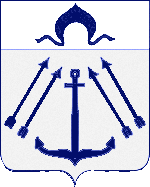 СОВЕТ  ДЕПУТАТОВ ПОСЕЛЕНИЯ  КОКОШКИНО   В ГОРОДЕ МОСКВЕ	________________________________________________________________РЕШЕНИЕ      от  17 декабря 2020 года № 146/4О  бюджете поселения Кокошкинов   городе   Москве   на   2021 год  иплановый период 2022 и 2023 годов  В соответствии с Бюджетным кодексом Российской Федерации, Федеральным законом от 06.10.2003 № 131-ФЗ «Об общих принципах организации местного самоуправления          в Российской Федерации», законом города Москвы от 06.11.2002 № 56 «Об организации местного самоуправления в городе Москве», законом города Москвы от 10.09.2008 № 39 «О бюджетном устройстве и бюджетном процессе в городе Москве», Уставом поселения Кокошкино, утвержденным решением Совета депутатов городского поселения Кокошкино от 28.09.2010 № 71/2 (в редакции решений Совета депутатов городского поселения Кокошкино от 08.06.2011  № 124/2, от 03.07.2012 № 197/2, решений Совета депутатов поселения Кокошкино от 27.09.2013 № 9/3, от 09.04.2014 № 51/3, от 26.02.2015 № 101/3, от 09.06.2016 № 196/3, от 26.01.2017 № 241/3, от 19.10.2017  №279/3, от 14.05.2018  № 324/3), Положением о бюджетном устройстве и бюджетном процессе в  поселении Кокошкино                    в городе Москве, утвержденным решением Совета депутатов поселения Кокошкино                        от 24.10.2013 № 11/3, Совет депутатов поселения Кокошкино решил:    Утвердить бюджет поселения Кокошкино в городе Москве на 2021 год и плановый         период 2022 и 2023 годов со следующими характеристиками:Основные характеристики бюджета поселения Кокошкино на 2021 год:Общий объем доходов в сумме 302 914,8 тысяч рублей;Общий объем расходов в сумме 302 914,8 тысяч рублей;Дефицит (профицит) бюджета поселения Кокошкино в сумме 0,00 рублей.Основные характеристики бюджета поселения Кокошкино на 2022 и 2023 год:Общий объем доходов поселения Кокошкино на 2022 год в сумме 209 662,4 тысяч рублей, на 2023 год в сумме 211 301,1 тысяч рублей;Общий объем расходов бюджета поселения Кокошкино на 2022 год в сумме 209 662,4 тысяч рублей, в том числе условно утвержденные расходы бюджета поселения Кокошкино в сумме 5 241,6 тысяч рублей, и на 2023 год в сумме 211 301,1тысяч рублей, в том числе условно утвержденные расходы бюджета поселения Кокошкино     в сумме 10 565,1 тысяч рублей.Дефицит (профицит) бюджета поселения Кокошкино на 2022 год в сумме 0,00 тысяч рублей, на 2023 год в сумме 0,00 тысяч рублей. Утвердить поступление доходов по основным источникам в бюджет поселения Кокошкино в городе Москве на 2021 год согласно приложению 1 к настоящему решению.Утвердить  поступление доходов по основным источникам в бюджет поселения Кокошкино в городе Москве на плановый период 2022 и 2023 годов согласно приложению 2 к настоящему решению.Утвердить перечень главных администраторов доходов бюджета поселения Кокошкино в городе Москве на 2021 год и плановый период 2022 и 2023 годов согласно приложению 3 к настоящему решению.Утвердить расходы бюджета поселения Кокошкино в городе Москве на 2021 год по разделам, подразделам, целевым статьям (муниципальным программам и непрограммным направлениям деятельности) и видам расходов согласно приложению  4 к настоящему решению.Утвердить расходы бюджета поселения Кокошкино в городе Москве на плановый период 2022 и 2023 годов по разделам, подразделам, целевым статьям (муниципальным программам и непрограммным направлениям деятельности) и видам расходов согласно приложению  5 к настоящему решению.Утвердить ведомственную структуру расходов бюджета поселения Кокошкино в городе Москве на 2021 год согласно приложению № 6 к настоящему решению.Утвердить ведомственную структуру расходов бюджета поселения Кокошкино в городе Москве на плановый период 2022 и 2023 годов согласно приложению 7 к настоящему решению.Утвердить расходы бюджета поселения Кокошкино в городе Москве по целевым статьям (муниципальным программам поселения Кокошкино, государственным программам города Москвы и непрограммным направлениям деятельности), группам и подгруппам видов расходов классификации расходов бюджетов на 2021 год, согласно приложению 8 к настоящему решению.Утвердить расходы бюджета поселения Кокошкино в городе Москве по целевым статьям (муниципальным программам поселения Кокошкино, государственным программам города Москвы и непрограммным направлениям деятельности), группам и подгруппам видов расходов классификации расходов бюджетов на плановый период 2022 и 2023 годов, согласно приложению 9 к настоящему решению.Установить размер резервного фонда администрации поселения Кокошкино на 2021 год в сумме 500 тыс. рублей, на 2022 в сумме 500 тыс. рублей, на 2023 год   в сумме 500 тыс. рублей. Расходование средств резервного фонда осуществляется в порядке, установленном администрацией поселения Кокошкино.Утвердить объем бюджетных ассигнований Дорожного фонда поселения Кокошкино               в городе Москве на 2021 год в сумме 4 400,00 тыс. рублей.       Бюджетные ассигнования муниципального Дорожного фонда поселения Кокошкино                  в городе Москве на 2021 год сформированы в размере прогнозируемого объема доходов бюджета поселения Кокошкино в городе Москве от: 1) акцизов на автомобильный бензин, прямогонный бензин, дизельное топливо, моторные масла для дизельных и карбюраторных (инжекторных) двигателей, производимых на территории Российской Федерации, подлежащих зачислению в бюджет поселения Кокошкино в городе Москве в сумме 3 114,6 тыс. рублей; 2) земельного налога с организаций, обладающих земельным участком, расположенным в границах внутригородских муниципальных образований городов федерального значения в сумме 1 285,4 тыс. рублей.Утвердить объем бюджетных ассигнований Дорожного фонда поселения Кокошкино               в городе Москве на плановый период 2022 и 2023 годов:на 2022 год в сумме 4 460,7 тыс. рублей;	бюджетные ассигнования муниципального Дорожного фонда поселения Кокошкино       в городе Москве на 2022 год сформированы в размере прогнозируемого объема доходов бюджета поселения Кокошкино в городе Москве от: 1) акцизов на автомобильный бензин, прямогонный бензин, дизельное топливо, моторные масла для дизельных и карбюраторных (инжекторных) двигателей, производимых на территории Российской Федерации, подлежащих зачислению в бюджет поселения Кокошкино в городе Москве в сумме 3 320,0 тыс. рублей; 2) земельного налога с организаций, обладающих земельным участком, расположенным в границах внутригородских муниципальных образований городов федерального значения в сумме 1 140,7 тыс. рублей.      2)  на 2023 год в сумме 3 873,9 тыс. рублей;	бюджетные ассигнования муниципального Дорожного фонда поселения Кокошкино     в городе Москве на 2023 год сформированы в размере прогнозируемого объема доходов бюджета поселения Кокошкино в городе Москве от: 1) акцизов на автомобильный бензин, прямогонный бензин, дизельное топливо, моторные масла для дизельных и карбюраторных (инжекторных) двигателей, производимых на территории Российской Федерации, подлежащих зачислению в бюджет поселения Кокошкино в городе Москве в сумме 3 320,0 тыс. рублей; 2) земельного налога с организаций, обладающих земельным участком, расположенным в границах внутригородских муниципальных образований городов федерального значения в сумме 553,9 тыс. рублей. Установить общий объем бюджетных ассигнований, направляемых на исполнение публичных нормативных обязательств на 2021 год в сумме 409,5 тыс. рублей, на 2022 год в сумме 459,5 тыс. рублей, на 2023 год в сумме 509,5 тыс. рублей.Установить, что в 2021 году и плановом периоде 2022 и 2023 годов кассовое обслуживание исполнения бюджета осуществляется Управлением Федерального казначейства по городу Москве.Установить верхний предел муниципального долга поселения Кокошкино по состоянию на 01 января 2021 года, на 01 января 2022 года, на 01 января 2023 года равным нулю,               в том числе верхний предел долга по кредитам, полученным от кредитных организаций равным нулю, верхний предел долга по муниципальным гарантиям равным нулю.Установить, что администрация поселения Кокошкино открывает счет по учету средств, поступающих во временное распоряжение, в отделении Федерального казначейства по городу Москве. Порядок открытия и ведения счета устанавливается Федеральным казначейством.Утвердить перечень главных администраторов источников внутреннего финансирования дефицита бюджета поселения Кокошкино в городе Москве на 2021 год и плановый период 2022 и 2023 годов согласно приложению № 10 к настоящему решению.Утвердить источники внутреннего финансирования дефицита бюджета поселения Кокошкино в городе Москве на 2021 год и плановый период 2022 и 2023 годов согласно приложению 11 к настоящему решению.Утвердить программу муниципальных гарантий поселения в валюте Российской Федерации на 2021 год и плановый период 2022 и 2023 годов, согласно приложению              12 к настоящему решению.Утвердить программу муниципальных внутренних заимствований поселения на 2021 год и плановый период 2022 и 2023 годов, согласно приложению 13 к настоящему решению.Утвердить объем межбюджетных трансфертов, предоставляемых из бюджетов различных уровней бюджетной системы Российской Федерации бюджету поселения Кокошкино в 2021 году и плановом периоде 2022 и 2023 годов, согласно приложению    14 к настоящему решению.Установить, что администрация поселения Кокошкино вправе внести изменения в сводную бюджетную роспись в случаях предусмотренных действующим законодательством.Установить, что правовые акты поселения, влекущие дополнительные расходы за счет средств бюджета  поселения Кокошкино в городе Москве, а также сокращающие его  доходную базу, реализуются только при наличии источников дополнительных доходов в бюджет поселения Кокошкино и (или) при сокращении бюджетных ассигнований по отдельным статьям расходов бюджета, после внесения соответствующих изменений в настоящее решение.    В случае, если реализация мероприятий, предусмотренных нормативными правовыми актами, не в полной мере обеспечена источниками финансирования в бюджете  поселения Кокошкино, указанные мероприятия реализуются в пределах средств, предусмотренных настоящим решением.Настоящее решение вступает в силу со дня его опубликования.Со дня вступления в силу до 1 января 2021 года настоящее решение применяется в целях обеспечения исполнения бюджета  поселения Кокошкино в городе Москве в 2021 году.Опубликовать настоящее решение в бюллетене «Московский муниципальный вестник», в информационном бюллетене администрации поселения Кокошкино и разместить на официальном сайте администрации поселения Кокошкино в информационно-телекоммуникационной сети «Интернет».Контроль за исполнением настоящего решения возложить на Главу поселения СорокинаЕ.В.Глава поселения Кокошкино                                                                                  Е.В. СорокинПриложение № 2к решению Совета депутатовпоселения Кокошкиноот  17.12.2020   № 146/4Поступление доходов по основным источникам  в бюджет поселения Кокошкино в городе Москвена плановый период 2022 и 2023 годовПриложение № 3к решению Совета депутатовпоселения Кокошкиноот  17.12.2020  № 146/4Перечень главных администраторов доходов бюджетапоселения Кокошкино в городе Москве на 2021 годи плановый период 2022 и 2023 годовПриложение № 7к решению Совета депутатовпоселения  Кокошкиноот  17.12.2020  № 146/4 Ведомственная структура расходов бюджета поселения Кокошкино в городе Москве на плановый период 2022 и 2023 годов.Приложение № 8к решению Совета депутатов	поселения Кокошкино	от 17.12.2020  № 146/4Приложение № 9к решению Совета депутатов	поселения  Кокошкино	от 17.12.2020 № 146/4Перечень главных администраторов источниковвнутреннего финансирования дефицита бюджета  поселения Кокошкинов городе Москве на 2021 год и плановый период 2022 и 2023 годов									Приложение № 11к решению Совета депутатовпоселения Кокошкиноот 17.12.2020  № 146/4	                                                                      Приложение № 12                                                                                   к решению Совета депутатов                                                                                   поселения Кокошкино                                                                                   от  17.12.2020  № 146/4Программа муниципальных гарантий поселения Кокошкино в валюте Российской Федерации на 2021 год и плановый период 2022 и 2023 годов1.1. Перечень подлежащих предоставлению муниципальных гарантий в 2021-2023 годах1.2. Объем бюджетных ассигнований, предусмотренных на исполнение муниципальных гарантий по возможным гарантийным случаям в 2021-2023 годахПриложение №13 к решению Совета депутатов          поселения Кокошкино          от  17.12.2020  № 146/4Программа муниципальных внутренних заимствований поселения Кокошкинона 2021 год и плановый период 2022 и 2023 годов1. Привлечение заимствований в 2021-2023 годах2. Погашение заимствований в 2021-2023 годах                                                                                                                      Приложение № 14				                                                                   к решению Советадепутатов                       					                                                      поселения Кокошкино                                                                                                                      от 17.12.2020  № 146/4 Межбюджетные трансферты, получаемые в 2021 году и плановом периоде 2022 и 2023 годов из других бюджетов бюджетной системы Российской Федерации                                                                                      Приложение №1                                                                                      к решению Совета депутатов                                                                                      Приложение №1                                                                                      к решению Совета депутатов                                                                                      Приложение №1                                                                                      к решению Совета депутатов                                                                                      Приложение №1                                                                                      к решению Совета депутатов                                                                      поселения Кокошкино                                                                                                                              от 17.12.2020 № 146/4                                                                      поселения Кокошкино                                                                                                                              от 17.12.2020 № 146/4                                                                      поселения Кокошкино                                                                                                                              от 17.12.2020 № 146/4                                                                      поселения Кокошкино                                                                                                                              от 17.12.2020 № 146/4Поступление доходов по основным источникам  в бюджет поселения Кокошкино в городе Москве на 2021 годПоступление доходов по основным источникам  в бюджет поселения Кокошкино в городе Москве на 2021 годПоступление доходов по основным источникам  в бюджет поселения Кокошкино в городе Москве на 2021 годПоступление доходов по основным источникам  в бюджет поселения Кокошкино в городе Москве на 2021 годПоступление доходов по основным источникам  в бюджет поселения Кокошкино в городе Москве на 2021 годПоступление доходов по основным источникам  в бюджет поселения Кокошкино в городе Москве на 2021 годКод бюджетной классификацииКод бюджетной классификацииКод бюджетной классификацииКод бюджетной классификацииНаименование показателейНаименование показателейСумма  (тыс. руб.)1222334 0001 00 00000 00 0000 0001 00 00000 00 0000 0001 00 00000 00 0000 000НАЛОГОВЫЕ И НЕНАЛОГОВЫЕ ДОХОДЫНАЛОГОВЫЕ И НЕНАЛОГОВЫЕ ДОХОДЫ92 048,80001 01 00000 00 0000 0001 01 00000 00 0000 0001 01 00000 00 0000 000НАЛОГИ НА ПРИБЫЛЬ, ДОХОДЫНАЛОГИ НА ПРИБЫЛЬ, ДОХОДЫ52 718,90001 01 02010 01 0000 1101 01 02010 01 0000 1101 01 02010 01 0000 110Налог на доходы физических лиц с доходов, источником которых является налоговый агент, за исключением доходов, в отношении которых исчисление и уплата налога осуществляются в соответствии со статьями 227, 227.1 и 228 Налогового кодекса Российской ФедерацииНалог на доходы физических лиц с доходов, источником которых является налоговый агент, за исключением доходов, в отношении которых исчисление и уплата налога осуществляются в соответствии со статьями 227, 227.1 и 228 Налогового кодекса Российской Федерации48 368,90001 01 02020 01 0000 1101 01 02020 01 0000 1101 01 02020 01 0000 110Налог на доходы физических лиц с доходов, полученных от осуществления деятельности физическими лицами, зарегистрированными в качестве индивидуальных предпринимателей, нотариусов, занимающихся частной практикой, адвокатов, учредивших адвокатские кабинеты, и других лиц, занимающихся частной практикой в соответствии со статьей 227 Налогового кодекса Российской ФедерацииНалог на доходы физических лиц с доходов, полученных от осуществления деятельности физическими лицами, зарегистрированными в качестве индивидуальных предпринимателей, нотариусов, занимающихся частной практикой, адвокатов, учредивших адвокатские кабинеты, и других лиц, занимающихся частной практикой в соответствии со статьей 227 Налогового кодекса Российской Федерации300,00001 01 02030 01 0000 1101 01 02030 01 0000 1101 01 02030 01 0000 110Налог на доходы физических лиц с доходов,  полученных физическими лицами в соответствии со статьей 228 Налогового кодекса Российской ФедерацииНалог на доходы физических лиц с доходов,  полученных физическими лицами в соответствии со статьей 228 Налогового кодекса Российской Федерации4 050,00001 03 00000 00 0000 0001 03 00000 00 0000 0001 03 00000 00 0000 000НАЛОГИ НА ТОВАРЫ (РАБОТЫ, УСЛУГИ), РЕАЛИЗУЕМЫЕ НА ТЕРРИТОРИИ РОССИЙСКОЙ ФЕДЕРАЦИИНАЛОГИ НА ТОВАРЫ (РАБОТЫ, УСЛУГИ), РЕАЛИЗУЕМЫЕ НА ТЕРРИТОРИИ РОССИЙСКОЙ ФЕДЕРАЦИИ3 114,60001 03 02231 01 0000 1101 03 02231 01 0000 1101 03 02231 01 0000 110Доходы от уплаты акцизов на дизельное топливо, подлежащие распределению между бюджетами субъектов Российской Федерации и местными бюджетами с учетом установленных дифференцированных нормативов отчислений в местные бюджетыДоходы от уплаты акцизов на дизельное топливо, подлежащие распределению между бюджетами субъектов Российской Федерации и местными бюджетами с учетом установленных дифференцированных нормативов отчислений в местные бюджеты1 218,00001 03 02241 01 0000 1101 03 02241 01 0000 1101 03 02241 01 0000 110Доходы от уплаты акцизов на моторные масла для дизельных и (или) карбюраторных (инжекторных) двигателей, подлежащие распределению между бюджетами субъектов Российской Федерации и местными бюджетами с учетом установленных дифференцированных нормативов отчислений в местные бюджетыДоходы от уплаты акцизов на моторные масла для дизельных и (или) карбюраторных (инжекторных) двигателей, подлежащие распределению между бюджетами субъектов Российской Федерации и местными бюджетами с учетом установленных дифференцированных нормативов отчислений в местные бюджеты10,20001 03 02251 01 0000 1101 03 02251 01 0000 1101 03 02251 01 0000 110Доходы от уплаты акцизов на автомобильный бензин, подлежащие распределению между бюджетами субъектов Российской Федерации и местными бюджетами с учетом установленных дифференцированных нормативов отчислений в местные бюджетыДоходы от уплаты акцизов на автомобильный бензин, подлежащие распределению между бюджетами субъектов Российской Федерации и местными бюджетами с учетом установленных дифференцированных нормативов отчислений в местные бюджеты1 886,40001 06 00000 00 0000 0001 06 00000 00 0000 0001 06 00000 00 0000 000НАЛОГИ НА ИМУЩЕСТВОНАЛОГИ НА ИМУЩЕСТВО27 849,00001 06 01000 00 0000 1101 06 01000 00 0000 1101 06 01000 00 0000 110Налог на имущество физических лицНалог на имущество физических лиц10 517,00001 06 01010 03 0000 1101 06 01010 03 0000 1101 06 01010 03 0000 110Налог на имущество физических лиц, взимаемый по ставкам, применяемым к объектам налогообложения, расположенным в границах внутригородских муниципальных образований городов федерального значенияНалог на имущество физических лиц, взимаемый по ставкам, применяемым к объектам налогообложения, расположенным в границах внутригородских муниципальных образований городов федерального значения10 517,00001 06 06000 00 0000 1101 06 06000 00 0000 1101 06 06000 00 0000 110Земельный налог Земельный налог 17 332,00001 06 06031 03 0000 1101 06 06031 03 0000 1101 06 06031 03 0000 110Земельный налог с организаций, обладающих земельным участком, расположенным в границах внутригородских муниципальных образований городов федерального значенияЗемельный налог с организаций, обладающих земельным участком, расположенным в границах внутригородских муниципальных образований городов федерального значения13 351,00001 06 06041 03 0000 1101 06 06041 03 0000 1101 06 06041 03 0000 110Земельный налог с физических лиц, обладающих земельным участком, расположенным в границах внутригородских муниципальных образований городов федерального значенияЗемельный налог с физических лиц, обладающих земельным участком, расположенным в границах внутригородских муниципальных образований городов федерального значения3 981,0Итого налоговых доходовИтого налоговых доходовИтого налоговых доходовИтого налоговых доходовИтого налоговых доходовИтого налоговых доходов83 682,50001 11 00000 00 0000 0001 11 00000 00 0000 0001 11 00000 00 0000 000ДОХОДЫ ОТ ИСПОЛЬЗОВАНИЯ ИМУЩЕСТВА, НАХОДЯЩЕГОСЯ В ГОСУДАРСТВЕННОЙ И МУНИЦИПАЛЬНОЙ СОБСТВЕННОСТИДОХОДЫ ОТ ИСПОЛЬЗОВАНИЯ ИМУЩЕСТВА, НАХОДЯЩЕГОСЯ В ГОСУДАРСТВЕННОЙ И МУНИЦИПАЛЬНОЙ СОБСТВЕННОСТИ8 325,60001 11 05011 02 0000 1201 11 05011 02 0000 1201 11 05011 02 0000 120Доходы, получаемые в виде арендной платы за земельные участки, государственная собственность на которые не разграничена и которые расположены в границах городов федерального значения, а также средства от продажи права на заключение договоров аренды указанных земельных участковДоходы, получаемые в виде арендной платы за земельные участки, государственная собственность на которые не разграничена и которые расположены в границах городов федерального значения, а также средства от продажи права на заключение договоров аренды указанных земельных участков3 684,20001 11 05033 03 0000 1201 11 05033 03 0000 1201 11 05033 03 0000 120Доходы от сдачи в аренду имущества, находящегося в оперативном управлении органов управления внутригородских муниципальных образований городов федерального значения и созданных ими учреждений (за исключением  имущества муниципальных бюджетных и автономных учреждений)Доходы от сдачи в аренду имущества, находящегося в оперативном управлении органов управления внутригородских муниципальных образований городов федерального значения и созданных ими учреждений (за исключением  имущества муниципальных бюджетных и автономных учреждений)250,00001 11 09043 03 0000 1201 11 09043 03 0000 1201 11 09043 03 0000 120Прочие поступления от использования имущества, находящегося в собственности внутригородских муниципальных образований городов федерального значения (за исключением имущества муниципальных бюджетных и автономных учреждений, а также имущества муниципальных унитарных предприятий, в том числе казенных) Прочие поступления от использования имущества, находящегося в собственности внутригородских муниципальных образований городов федерального значения (за исключением имущества муниципальных бюджетных и автономных учреждений, а также имущества муниципальных унитарных предприятий, в том числе казенных) 4 391,40001 13 00000 00 0000 0001 13 00000 00 0000 0001 13 00000 00 0000 000ДОХОДЫ ОТ ОКАЗАНИЯ ПЛАТНЫХ УСЛУГ И КОМПЕНСАЦИИ ЗАТРАТ ГОСУДАРСТВАДОХОДЫ ОТ ОКАЗАНИЯ ПЛАТНЫХ УСЛУГ И КОМПЕНСАЦИИ ЗАТРАТ ГОСУДАРСТВА40,70001 13 02063 03 0000 1301 13 02063 03 0000 1301 13 02063 03 0000 130Доходы, поступающие в порядке возмещения расходов, понесенных в связи с эксплуатацией  имущества внутригородских муниципальных образований городов федерального значенияДоходы, поступающие в порядке возмещения расходов, понесенных в связи с эксплуатацией  имущества внутригородских муниципальных образований городов федерального значения40,7Итого неналоговых доходовИтого неналоговых доходовИтого неналоговых доходовИтого неналоговых доходовИтого неналоговых доходовИтого неналоговых доходов8 366,30002 00 00000 00 0000 0002 00 00000 00 0000 0002 00 00000 00 0000 000БЕЗВОЗМЕЗДНЫЕ ПОСТУПЛЕНИЯБЕЗВОЗМЕЗДНЫЕ ПОСТУПЛЕНИЯ210 866,00002 02 00000 00 0000 0002 02 00000 00 0000 0002 02 00000 00 0000 000Безвозмездные поступления от других бюджетов бюджетной системы Российской ФедерацииБезвозмездные поступления от других бюджетов бюджетной системы Российской Федерации210 866,00002 02 20000 00 0000 1502 02 20000 00 0000 1502 02 20000 00 0000 150Субсидии бюджетам бюджетной системы Российской Федерации (межбюджетные субсидии), в том числе:Субсидии бюджетам бюджетной системы Российской Федерации (межбюджетные субсидии), в том числе:210 283,20062 02 29999 03 0001 1502 02 29999 03 0001 1502 02 29999 03 0001 150Прочие субсидии бюджетам внутригородских муниципальных образований городов федерального значения (в сфере жилищно-коммунального хозяйства, благоустройства и дорожной деятельности)  Прочие субсидии бюджетам внутригородских муниципальных образований городов федерального значения (в сфере жилищно-коммунального хозяйства, благоустройства и дорожной деятельности)  210 283,20002 02 30000 00 0000 1502 02 30000 00 0000 1502 02 30000 00 0000 150Субвенции бюджетам системы бюджетной системы Российской ФедерацииСубвенции бюджетам системы бюджетной системы Российской Федерации582,80062 02 35118 03 0000 1502 02 35118 03 0000 1502 02 35118 03 0000 150Субвенции бюджетам внутригородских муниципальных образований городов федерального значения на осуществление первичного воинского учета на территориях, где отсутствуют военные комиссариатыСубвенции бюджетам внутригородских муниципальных образований городов федерального значения на осуществление первичного воинского учета на территориях, где отсутствуют военные комиссариаты582,8ИТОГО ДОХОДОВ ИТОГО ДОХОДОВ ИТОГО ДОХОДОВ ИТОГО ДОХОДОВ ИТОГО ДОХОДОВ ИТОГО ДОХОДОВ 302 914,8Код бюджетной классификацииКод бюджетной классификацииНаименование показателейСумма(тыс. руб.)Сумма(тыс. руб.)Код бюджетной классификацииКод бюджетной классификацииНаименование показателей2022 год2023 год123 45 0001 00 00000 00 0000 000НАЛОГОВЫЕ И НЕНАЛОГОВЫЕ ДОХОДЫ94 867,796 506,40001 01 00000 00 0000 000НАЛОГИ НА ПРИБЫЛЬ, ДОХОДЫ52 995,751 808,50001 01 02010 01 0000 110Налог на доходы физических лиц с доходов, источником которых является налоговый агент, за исключением доходов, в отношении которых исчисление и уплата налога осуществляются в соответствии со статьями 227, 227.1 и 228 Налогового кодекса Российской Федерации50 145,749 071,50001 01 02020 01 0000 110Налог на доходы физических лиц с доходов, полученных от осуществления деятельности физическими лицами, зарегистрированными в качестве индивидуальных предпринимателей, нотариусов, занимающихся частной практикой, адвокатов, учредивших адвокатские кабинеты, и других лиц, занимающихся частной практикой в соответствии со статьей 227 Налогового кодекса Российской Федерации350,0375,00001 01 02030 01 0000 110Налог на доходы физических лиц с доходов,  полученных физическими лицами в соответствии со статьей 228 Налогового кодекса Российской Федерации2500,02 362,00001 03 00000 00 0000 000НАЛОГИ НА ТОВАРЫ (РАБОТЫ, УСЛУГИ), РЕАЛИЗУЕМЫЕ НА ТЕРРИТОРИИ РОССИЙСКОЙ ФЕДЕРАЦИИ3 320,03 320,00001 03 02231 01 0000 110Доходы от уплаты акцизов на дизельное топливо, подлежащие распределению между бюджетами субъектов Российской Федерации и местными бюджетами с учетом установленных дифференцированных нормативов отчислений в местные бюджеты1 382,01 382,00001 03 02241 01 0000 110Доходы от уплаты акцизов на моторные масла для дизельных и (или) карбюраторных (инжекторных) двигателей, подлежащие распределению между бюджетами субъектов Российской Федерации и местными бюджетами с учетом установленных дифференцированных нормативов отчислений в местные бюджеты11,511,50001 03 02251 01 0000 110Доходы от уплаты акцизов на автомобильный бензин, подлежащие распределению между бюджетами субъектов Российской Федерации и местными бюджетами с учетом установленных дифференцированных нормативов отчислений в местные бюджеты1 926,51 926,50001 06 00000 00 0000 000НАЛОГИ НА ИМУЩЕСТВО30 158,033 064,00001 06 01000 00 0000 110Налог на имущество физических лиц11 158,012 564,00001 06 01010 03 0000 110Налог на имущество физических лиц, взимаемый по ставкам, применяемым к объектам налогообложения, расположенным в границах внутригородских муниципальных образований городов федерального значения11 158,012 564,00001 06 06000 00 0000 110Земельный налог 19 000,020 500,01 06 06031 03 0000 110Земельный налог с организаций, обладающих земельным участком, расположенным в границах внутригородских муниципальных образований городов федерального значения14 500,015 000,00001 06 06041 03 0000 110Земельный налог с физических лиц, обладающих земельным участком, расположенным в границах внутригородских муниципальных образований городов федерального значения4 500,05 500,0Итого налоговых доходовИтого налоговых доходовИтого налоговых доходов86 473,788 192,50001 11 00000 00 0000 000ДОХОДЫ ОТ ИСПОЛЬЗОВАНИЯ ИМУЩЕСТВА, НАХОДЯЩЕГОСЯ В ГОСУДАРСТВЕННОЙ И МУНИЦИПАЛЬНОЙ СОБСТВЕННОСТИ8 350,68 268,60001 11 05011 02 0000 120Доходы, получаемые в виде арендной платы за земельные участки, государственная собственность на которые не разграничена и которые расположены в границах городов федерального значения, а также средства от продажи права на заключение договоров аренды указанных земельных участков3 850,03 850,00001 11 05033 03 0000 120Доходы от сдачи в аренду имущества, находящегося в оперативном управлении органов управления внутригородских муниципальных образований городов федерального значения и созданных ими учреждений (за исключением  имущества муниципальных бюджетных и автономных учреждений)250,0250,00001 11 09043 03 0000 120Прочие поступления от использования имущества, находящегося в собственности внутригородских муниципальных образований городов федерального значения (за исключением имущества муниципальных бюджетных и автономных учреждений, а также имущества муниципальных унитарных предприятий, в том числе казенных) 4 250,64 168,60001 13 00000 00 0000 000ДОХОДЫ ОТ ОКАЗАНИЯ ПЛАТНЫХ УСЛУГ И КОМПЕНСАЦИИ ЗАТРАТ ГОСУДАРСТВА43,445,30001 13 02063 03 0000 130Доходы, поступающие в порядке возмещения расходов, понесенных в связи с эксплуатацией  имущества внутригородских муниципальных образований городов федерального значения43,445,3Итого неналоговых доходовИтого неналоговых доходовИтого неналоговых доходов8 394,08 313,90002 00 00000 00 0000 000БЕЗВОЗМЕЗДНЫЕ ПОСТУПЛЕНИЯ114 794,7114 794,70002 02 00000 00 0000 000Безвозмездные поступления от других бюджетов бюджетной системы Российской Федерации114 794,7114 794,70002 02 20000 00 0000 150Субсидии бюджетам бюджетной системы Российской Федерации (межбюджетные субсидии), в том числе:114 211,8114 211,80062 02 29999 03 0001 150Прочие субсидии бюджетам внутригородских муниципальных образований городов федерального значения (в сфере жилищно-коммунального хозяйства, благоустройства и дорожной деятельности)  114 211,8114 211,80002 02 30000 00 0000 150Субвенции бюджетам системы бюджетной системы Российской Федерации582,9582,80062 02 35118 03 0000 150Субвенции бюджетам внутригородских муниципальных образований городов федерального значения на осуществление первичного воинского учета на территориях, где отсутствуют военные комиссариаты582,9582,9ИТОГО ДОХОДОВ ИТОГО ДОХОДОВ ИТОГО ДОХОДОВ 209 662,4211 301,1Код бюджетной классификацииКод бюджетной классификацииНаименование главного администратора доходов бюджета поселения Кокошкино и виды (подвиды) доходовглавного администратора доходовдоходов бюджета поселения КокошкиноНаименование главного администратора доходов бюджета поселения Кокошкино и виды (подвиды) доходов006Администрация поселения Кокошкино в городе Москве0061 11 05033 03 0000 120Доходы от сдачи в аренду имущества, находящегося в оперативном управлении органов управления внутригородских муниципальных образований городов федерального значения и созданных ими учреждений (за исключением  имущества муниципальных бюджетных и автономных учреждений)0061 11 09043 03 0001 120Прочие поступления от использования имущества, находящегося в собственности внутригородских муниципальных образований городов федерального значения (за исключением имущества муниципальных бюджетных и автономных учреждений, а также имущества муниципальных унитарных предприятий, в том числе казенных) (плата за социальный наем жилых помещений)0061 11 09043 03 0002 120Прочие поступления от использования имущества, находящегося в собственности внутригородских муниципальных образований городов федерального значения (за исключением имущества муниципальных бюджетных и автономных учреждений, а также имущества муниципальных унитарных предприятий, в том числе казенных) (плата за коммерческий наем жилых помещений)0061 13 02063 03 0000 130Доходы, поступающие в порядке возмещения расходов, понесенных в связи с эксплуатацией  имущества внутригородских муниципальных образований городов федерального значения 0061 13 02993 03 0000 130Прочие доходы от компенсации затрат бюджетов внутригородских муниципальных образований городов федерального значения 0061 14 01030 03 0000 410Доходы от продажи квартир, находящихся в собственности внутригородских муниципальных образований городов федерального значения0061 14 02033 03 0000 410Доходы от реализации иного имущества, находящегося в муниципальной собственности внутригородских муниципальных образований городов федерального значения (за исключением имущества муниципальных бюджетных и автономных учреждений, а также имущества муниципальных унитарных предприятий, в том числе казенных), в части реализации основных средств по указанному имуществу0061 16 07010 03 0000 140Штрафы, неустойки, пени, уплаченные в случае просрочки исполнения поставщиком (подрядчиком, исполнителем) обязательств, предусмотренных муниципальным контрактом, заключенным муниципальным органом, казенным учреждением внутригородского муниципального образования города федерального значения (муниципальным) 0061 16 07090 03 0000 140Иные штрафы, неустойки, пени, уплаченные в соответствии с законом или договором в случае неисполнения или ненадлежащего исполнения обязательств перед муниципальным органом, (муниципальным казенным учреждением) внутригородского муниципального образования города федерального значения 0061 16 09040 03 0000 140Денежные средства, изымаемые в собственность внутригородского муниципального образования города федерального значения в соответствии с решениями судов (за исключением обвинительных приговоров судов) 0061 16 10030 03 0000 140Платежи по искам о возмещении ущерба, а также платежи, уплачиваемые при добровольном возмещении ущерба, причиненного муниципальному имуществу внутригородского муниципального образования города федерального значения (за исключением имущества, закрепленного за муниципальными бюджетными (автономными) учреждениями, унитарными предприятиями) 0061 16 10031 03 0000 140Возмещение ущерба при возникновении страховых случаев, когда выгодоприобретателями выступают получатели средств бюджета внутригородского муниципального образования города федерального значения 006 1 16 10032 03 0000 140Прочее возмещение ущерба, причиненного муниципальному имуществу внутригородского муниципального образования города федерального значения (за исключением имущества, закрепленного за муниципальными бюджетными (автономными) учреждениями, унитарными предприятиями) 0061 16 10061 03 0000 140Платежи в целях возмещения убытков, причиненных уклонением от заключения с муниципальным органом внутригородского муниципального образования города федерального значения (муниципальным казенным учреждением) муниципального контракта, а также иные денежные средства, подлежащие зачислению в бюджет внутригородского муниципального образования города федерального значения за нарушение законодательства Российской Федерации о контрактной системе в сфере закупок товаров, работ, услуг для обеспечения государственных и муниципальных нужд (за исключением муниципального контракта, финансируемого за счет средств муниципального дорожного фонда) 0061 16 10062 03 0000 140Платежи в целях возмещения убытков, причиненных уклонением от заключения с муниципальным органом внутригородского муниципального образования города федерального значения (муниципальным казенным учреждением) муниципального контракта, финансируемого за счет средств муниципального дорожного фонда, а также иные денежные средства, подлежащие зачислению в бюджет внутригородского муниципального образования города федерального значения за нарушение законодательства Российской Федерации о контрактной системе в сфере закупок товаров, работ, услуг для обеспечения государственных и муниципальных нужд 0061 16 10081 03 0000 140Платежи в целях возмещения ущерба при расторжении муниципального контракта, заключенного с муниципальным органом внутригородского муниципального образования города федерального значения (муниципальным казенным учреждением), в связи с односторонним отказом исполнителя (подрядчика) от его исполнения (за исключением муниципального контракта, финансируемого за счет средств муниципального дорожного фонда) 0061 16 10100 03 0000 140Денежные взыскания, налагаемые в возмещение ущерба, причиненного в результате незаконного или нецелевого использования бюджетных средств (в части бюджетов внутригородских муниципальных образований городов федерального значения) 0061 16 10123 01 0000 140Доходы от денежных взысканий (штрафов), поступающие в счет погашения задолженности, образовавшейся до 1 января 2020 года, подлежащие зачислению в бюджет муниципального образования по нормативам, действующим до 1 января 2020 года   0061 17 01030 03 0000 180Невыясненные поступления, зачисляемые в бюджеты внутригородских муниципальных образований городов федерального значения  0061 17 05030 03 0000 180Прочие неналоговые доходы бюджетов внутригородских муниципальных образований городов федерального значения 0062 02 15001 03 0000 150Дотации бюджетам внутригородских муниципальных образований городов федерального значения на выравнивание бюджетной обеспеченности0062 02 15002 03 0000 150Дотации бюджетам внутригородских муниципальных образований городов федерального значения на поддержку мер по обеспечению сбалансированности бюджетов0062 02 29999 03 0000 150Прочие субсидии бюджетам внутригородских муниципальных образований городов федерального значения 0062 02 29999 03 0001 150Прочие субсидии бюджетам внутригородских муниципальных образований городов федерального значения (в сфере жилищно-коммунального хозяйства, благоустройства и дорожной деятельности)  0062 02 49999 03 0000 150Прочие межбюджетные трансферты, передаваемые бюджетам внутригородских муниципальных образований городов федерального значения0062 02 35118 03 0000 150Субвенции бюджетам внутригородских муниципальных образований городов федерального значения на осуществление первичного воинского учета на территориях, где отсутствуют военные комиссариаты0062 07 03010 03 0000 150Поступления от денежных пожертвований, предоставляемых физическими лицами получателям средств бюджетов внутригородских муниципальных образований городов федерального значения 0062 07 03020 03 0000 150Прочие безвозмездные поступления в бюджеты внутригородских муниципальных образований городов федерального значения 0062 08 03000 03 0000 150Перечисления из бюджетов внутригородских муниципальных образований городов федерального значения  (в  бюджеты внутригородских муниципальных образований городов федерального значения) для осуществления  возврата (зачета) излишне уплаченных или излишне взысканных сумм налогов, сборов и иных платежей, а также сумм процентов за несвоевременное осуществление такого возврата и процентов, начисленных на излишне взысканные суммы0062 19 00000 03 0000 150Возврат остатков субсидий, субвенций и иных межбюджетных трансфертов, имеющих целевое назначение, прошлых лет из бюджетов внутригородских муниципальных образований городов федерального значения 0062 19 60010 03 0000 150Возврат прочих остатков субсидий, субвенций и иных межбюджетных трансфертов, имеющих целевое назначение, прошлых лет из бюджетов внутригородских муниципальных образований городов федерального значения 071Департамент городского имущества города Москвы0711 11 05011 02 0000 120Доходы, получаемые в виде арендной платы за земельные участки, государственная собственность на которые не разграничена и которые расположены в границах городов федерального значения, а также средства от продажи права на заключение договоров аренды указанных земельных участков100Федеральное казначейство1001 03 02231 01 0000 110Доходы от уплаты акцизов на дизельное топливо, подлежащие распределению между бюджетами субъектов Российской Федерации и местными бюджетами с учетом установленных дифференцированных нормативов отчислений в местные бюджеты1001 03 02241 01 0000 110Доходы от уплаты акцизов на моторные масла для дизельных и (или) карбюраторных (инжекторных) двигателей, подлежащие распределению между бюджетами субъектов Российской Федерации и местными бюджетами с учетом установленных дифференцированных нормативов отчислений в местные бюджеты1001 03 02251 01 0000 110Доходы от уплаты акцизов на автомобильный бензин, подлежащие распределению между бюджетами субъектов Российской Федерации и местными бюджетами с учетом установленных дифференцированных нормативов отчислений в местные бюджеты1001 03 02261 01 0000 110Доходы от уплаты акцизов на прямогонный бензин, подлежащие распределению между бюджетами субъектов Российской Федерации и местными бюджетами с учетом установленных дифференцированных нормативов отчислений в местные бюджеты182Федеральная налоговая служба1821 01 02010 01 0000 110Налог на доходы физических лиц с доходов, источником которых является налоговый агент, за исключением доходов, в отношении которых исчисление и уплата налога осуществляются в соответствии со статьями 227, 227.1 и 228 Налогового кодекса Российской Федерации1821 01 02020 01 0000 110Налог на доходы физических лиц с доходов, полученных от осуществления деятельности физическими лицами, зарегистрированными в качестве индивидуальных предпринимателей, нотариусов, занимающихся частной практикой, адвокатов, учредивших адвокатские кабинеты, и других лиц, занимающихся частной практикой в соответствии со статьей 227 Налогового кодекса Российской Федерации1821 01 02030 01 0000 110Налог на доходы физических лиц с доходов,  полученных физическими лицами в соответствии со статьей 228 Налогового кодекса Российской Федерации1821 06 01010 03 0000 110Налог на имущество физических лиц, взимаемый по ставкам, применяемый к объектам налогообложения, расположенным в границах внутригородских муниципальных образований городов федерального значения1821 06 06031 03 0000 110Земельный налог с организаций, обладающих земельным участком, расположенным в границах внутригородских муниципальных образований городов федерального значения1821 06 06041 03 0000 110Земельный налог с физических лиц, обладающих земельным участком, расположенным в границах внутригородских муниципальных образований городов федерального значения                 Приложение № 4                 Приложение № 4                 Приложение № 4                 Приложение № 4                 Приложение № 4                 Приложение № 4                 Приложение № 4                 Приложение № 4                 Приложение № 4                 к решению Совета депутатов                 к решению Совета депутатов                 к решению Совета депутатов                 к решению Совета депутатов                 к решению Совета депутатов                 к решению Совета депутатов                 к решению Совета депутатов                 к решению Совета депутатов                 к решению Совета депутатов                 поселения Кокошкино                 поселения Кокошкино                 поселения Кокошкино                 поселения Кокошкино                 поселения Кокошкино                 поселения Кокошкино                 поселения Кокошкино                 поселения Кокошкино                 поселения Кокошкино                 от  17.12.2020  № 146/4                 от  17.12.2020  № 146/4                 от  17.12.2020  № 146/4                 от  17.12.2020  № 146/4                 от  17.12.2020  № 146/4                 от  17.12.2020  № 146/4                 от  17.12.2020  № 146/4                 от  17.12.2020  № 146/4                 от  17.12.2020  № 146/4Расходы бюджета поселения Кокошкино в городе Москве на 2021 годпо разделам, подразделам, целевым статьям (муниципальным программам и непрограмным направлениям деятельности) и видам расходовРасходы бюджета поселения Кокошкино в городе Москве на 2021 годпо разделам, подразделам, целевым статьям (муниципальным программам и непрограмным направлениям деятельности) и видам расходовРасходы бюджета поселения Кокошкино в городе Москве на 2021 годпо разделам, подразделам, целевым статьям (муниципальным программам и непрограмным направлениям деятельности) и видам расходовРасходы бюджета поселения Кокошкино в городе Москве на 2021 годпо разделам, подразделам, целевым статьям (муниципальным программам и непрограмным направлениям деятельности) и видам расходовРасходы бюджета поселения Кокошкино в городе Москве на 2021 годпо разделам, подразделам, целевым статьям (муниципальным программам и непрограмным направлениям деятельности) и видам расходовРасходы бюджета поселения Кокошкино в городе Москве на 2021 годпо разделам, подразделам, целевым статьям (муниципальным программам и непрограмным направлениям деятельности) и видам расходовРасходы бюджета поселения Кокошкино в городе Москве на 2021 годпо разделам, подразделам, целевым статьям (муниципальным программам и непрограмным направлениям деятельности) и видам расходовРасходы бюджета поселения Кокошкино в городе Москве на 2021 годпо разделам, подразделам, целевым статьям (муниципальным программам и непрограмным направлениям деятельности) и видам расходовРасходы бюджета поселения Кокошкино в городе Москве на 2021 годпо разделам, подразделам, целевым статьям (муниципальным программам и непрограмным направлениям деятельности) и видам расходовРасходы бюджета поселения Кокошкино в городе Москве на 2021 годпо разделам, подразделам, целевым статьям (муниципальным программам и непрограмным направлениям деятельности) и видам расходовРасходы бюджета поселения Кокошкино в городе Москве на 2021 годпо разделам, подразделам, целевым статьям (муниципальным программам и непрограмным направлениям деятельности) и видам расходовРасходы бюджета поселения Кокошкино в городе Москве на 2021 годпо разделам, подразделам, целевым статьям (муниципальным программам и непрограмным направлениям деятельности) и видам расходовНаименованиеНаименованиеРРРПРЦСРЦСРВРВРСумма(тыс. руб.)Сумма(тыс. руб.)ОБЩЕГОСУДАРСТВЕННЫЕ ВОПРОСЫОБЩЕГОСУДАРСТВЕННЫЕ ВОПРОСЫ01010158 818,758 818,7Функционирование Правительства Российской Федерации, высших исполнительных органов государственной власти субъектов Российской Федерации, местных администрацийФункционирование Правительства Российской Федерации, высших исполнительных органов государственной власти субъектов Российской Федерации, местных администраций0101010457 197,257 197,2Непрограммные направления деятельности органов государственной власти по руководству и управлению в сфере установленных функций органов государственнойвласти города МосквыНепрограммные направления деятельности органов государственной власти по руководству и управлению в сфере установленных функций органов государственнойвласти города Москвы010101043100000000310000000057 197,257 197,2Исполнительные органы государственной власти города МосквыИсполнительные органы государственной власти города Москвы0101010431Б000000031Б000000057 197,257 197,2Функционирование исполнительных органов государственной власти города Москвы и органов местного самоуправленияФункционирование исполнительных органов государственной власти города Москвы и органов местного самоуправления0101010431Б010000031Б010000057 197,257 197,2Обеспечение деятельности руководителя администрацииОбеспечение деятельности руководителя администрации0101010431Б010010031Б01001002 742,02 742,0Расходы на выплаты персоналу в целях обеспечения выполнения функций государственными (муниципальными) органами, казенными учреждениями, органами управления государственными внебюджетными фондамиРасходы на выплаты персоналу в целях обеспечения выполнения функций государственными (муниципальными) органами, казенными учреждениями, органами управления государственными внебюджетными фондами0101010431Б010010031Б01001001001002 722,0 2 722,0 Расходы на выплаты персоналу государственных (муниципальных) органовРасходы на выплаты персоналу государственных (муниципальных) органов0101010431Б010010031Б01001001201202 722,02 722,0Закупка товаров, работ и услуг для обеспечения государственных (муниципальных) нуждЗакупка товаров, работ и услуг для обеспечения государственных (муниципальных) нужд0101010431Б010010031Б010010020020020,020,0Иные закупки товаров, работ и услуг для обеспечения государственных (муниципальных) нуждИные закупки товаров, работ и услуг для обеспечения государственных (муниципальных) нужд0101010431Б010010031Б010010024024020,020,0Обеспечение деятельности  администрацииОбеспечение деятельности  администрации0101010431Б010050031Б010050054 455,254 455,2Расходы на выплаты персоналу в целях обеспечения выполнения функций государственными (муниципальными) органами, казенными учреждениями, органами управления государственными внебюджетными фондамиРасходы на выплаты персоналу в целях обеспечения выполнения функций государственными (муниципальными) органами, казенными учреждениями, органами управления государственными внебюджетными фондами0101010431Б010050031Б010050010010048 162,248 162,2Расходы на выплаты персоналу государственных (муниципальных) органовРасходы на выплаты персоналу государственных (муниципальных) органов0101010431Б010050031Б010050012012048 162,248 162,2Закупка товаров, работ и услуг для обеспечения государственных (муниципальных) нуждЗакупка товаров, работ и услуг для обеспечения государственных (муниципальных) нужд0101010431Б010050031Б01005002002006 163,06 163,0Иные закупки товаров, работ и услуг для обеспечения государственных (муниципальных) нуждИные закупки товаров, работ и услуг для обеспечения государственных (муниципальных) нужд0101010431Б010050031Б01005002402406 163,06 163,0Иные бюджетные ассигнованияИные бюджетные ассигнования0101010431Б010050031Б0100500800800130,0130,0Уплата налогов, сборов и иных платежейУплата налогов, сборов и иных платежей0101010431Б010050031Б0100500850850130,0130,0Обеспечение проведения выборов и референдумовОбеспечение проведения выборов и референдумов010101071 000,01 000,0Обеспечение деятельности органов государственной власти города Москвы и органов местного самоуправления по проведению выборов и референдумовОбеспечение деятельности органов государственной власти города Москвы и органов местного самоуправления по проведению выборов и референдумов0101010735А010000035А01000001 000,01 000,0Проведение выборов в представительный орган  муниципального образованияПроведение выборов в представительный орган  муниципального образования0101010735А010010035А01001001 000,01 000,0Иные бюджетные ассигнованияИные бюджетные ассигнования0101010735А010010035А01001008008001 000,01 000,0Специальные расходыСпециальные расходы0101010735А010010035А01001008808801 000,01 000,0Резервные фондыРезервные фонды01010111500,0500,0Резервный фонд, предусмотренный органами местного самоуправленияРезервный фонд, предусмотренный органами местного самоуправления0101011132А010000032А0100000500,0500,0Иные бюджетные ассигнованияИные бюджетные ассигнования0101011132А010000032А0100000800800500,0500,0Резервные средстваРезервные средства0101011132А010000032А0100000870870500,0500,0Другие общегосударственные вопросыДругие общегосударственные вопросы01010113121,5121,5Непрограммные направления деятельности органов государственной власти по руководству и управлению в сфере установленных функций органов государственнойвласти города МосквыНепрограммные направления деятельности органов государственной власти по руководству и управлению в сфере установленных функций органов государственнойвласти города Москвы0101011331000000003100000000121,5121,5Исполнительные органы государственной власти города МосквыИсполнительные органы государственной власти города Москвы0101011331Б010000031Б0100000121,5121,5Уплата членских взносов на осуществление деятельности Совета муниципальных образований города МосквыУплата членских взносов на осуществление деятельности Совета муниципальных образований города Москвы0101011331Б010040031Б010040021,521,5Иные бюджетные ассигнованияИные бюджетные ассигнования0101011331Б010040031Б010040080080021,521,5Уплата налогов, сборов и иных платежейУплата налогов, сборов и иных платежей0101011331Б010040031Б010040085085021,521,5Другие общегосударственные вопросыДругие общегосударственные вопросы0101011331Б010990031Б0109900100,0100,0Закупка товаров, работ и услуг для обеспечения государственных (муниципальных) нуждЗакупка товаров, работ и услуг для обеспечения государственных (муниципальных) нужд0101011331Б010990031Б0109900200200100,0100,0Иные закупки товаров, работ и услуг для обеспечения государственных (муниципальных) нуждИные закупки товаров, работ и услуг для обеспечения государственных (муниципальных) нужд0101011331Б010990031Б0109900240240100,0100,0НАЦИОНАЛЬНАЯ ОБОРОНАНАЦИОНАЛЬНАЯ ОБОРОНА020202582,8582,8Мобилизационная и вневойсковая подготовкаМобилизационная и вневойсковая подготовка02020203582,8582,8Безопасный городБезопасный город0202020317000000001700000000582,8582,8Осуществление переданных органам местного самоуправления полномочий Российской Федерации по первичному воинскому учету на территориях, где отсутствуют военные комиссариатыОсуществление переданных органам местного самоуправления полномочий Российской Федерации по первичному воинскому учету на территориях, где отсутствуют военные комиссариаты0202020317100511801710051180582,8582,8Расходы на выплаты персоналу в целях обеспечения выполнения функций государственными (муниципальными) органами, казенными учреждениями, органами управления государственными внебюджетными фондамиРасходы на выплаты персоналу в целях обеспечения выполнения функций государственными (муниципальными) органами, казенными учреждениями, органами управления государственными внебюджетными фондами0202020317100511801710051180100100567,8567,8Расходы на выплаты персоналу государственных (муниципальных) органовРасходы на выплаты персоналу государственных (муниципальных) органов0202020317100511801710051180120120567,8567,8Закупка товаров, работ и услуг для обеспечения государственных (муниципальных) нуждЗакупка товаров, работ и услуг для обеспечения государственных (муниципальных) нужд020202031710051180171005118020020015,015,0Иные закупки товаров, работ и услуг для обеспечения государственных (муниципальных) нуждИные закупки товаров, работ и услуг для обеспечения государственных (муниципальных) нужд020202031710051180171005118024024015,015,0НАЦИОНАЛЬНАЯ БЕЗОПАСНОСТЬ И ПРАВООХРАНИТЕЛЬНАЯ ДЕЯТЕЛЬНОСТЬНАЦИОНАЛЬНАЯ БЕЗОПАСНОСТЬ И ПРАВООХРАНИТЕЛЬНАЯ ДЕЯТЕЛЬНОСТЬ030303488,0488,0Защита населения и территории от чрезвычайных ситуаций природного и техногенного характера, гражданская оборонаЗащита населения и территории от чрезвычайных ситуаций природного и техногенного характера, гражданская оборона03030309358,0358,0Муниципальная программа «Обеспечение безопасности жизнедеятельности населения на территории поселения Кокошкино»Муниципальная программа «Обеспечение безопасности жизнедеятельности населения на территории поселения Кокошкино»0303030936000000003600000000358,0358,0Подпрограмма «Обеспечение безопасности людей на водных объектах, охрана их жизни и здоровья на территории поселения Кокошкино»Подпрограмма «Обеспечение безопасности людей на водных объектах, охрана их жизни и здоровья на территории поселения Кокошкино»030303093610010000361001000028,028,0Закупка товаров, работ и услуг для обеспечения государственных (муниципальных) нуждЗакупка товаров, работ и услуг для обеспечения государственных (муниципальных) нужд030303093610010000361001000020020028,028,0Иные закупки товаров, работ и услуг для обеспечения государственных (муниципальных) нуждИные закупки товаров, работ и услуг для обеспечения государственных (муниципальных) нужд030303093610010000361001000024024028,028,0Подпрограмма «Мероприятия по гражданской обороне, защите населения от чрезвычайных ситуаций природного и техногенного характера на территории поселения Кокошкино»Подпрограмма «Мероприятия по гражданской обороне, защите населения от чрезвычайных ситуаций природного и техногенного характера на территории поселения Кокошкино»0303030936200100003620010000330,0330,0Закупка товаров, работ и услуг для обеспечения государственных (муниципальных) нуждЗакупка товаров, работ и услуг для обеспечения государственных (муниципальных) нужд0303030936200100003620010000200200330,0330,0Иные закупки товаров, работ и услуг для обеспечения государственных (муниципальных) нуждИные закупки товаров, работ и услуг для обеспечения государственных (муниципальных) нужд0303030936200100003620010000240240330,0330,0Обеспечение пожарной безопасностиОбеспечение пожарной безопасности0303031085,085,0Муниципальная программа «Обеспечение безопасности жизнедеятельности населения на территории поселения Кокошкино»Муниципальная программа «Обеспечение безопасности жизнедеятельности населения на территории поселения Кокошкино»030303103630000000363000000085,085,0Подпрограмма «Мероприятия по обеспечению первичных мер пожарной безопасности на территории поселения Кококшино»Подпрограмма «Мероприятия по обеспечению первичных мер пожарной безопасности на территории поселения Кококшино»030303103630010000363001000085,085,0Закупка товаров, работ и услуг для обеспечения государственных (муниципальных) нуждЗакупка товаров, работ и услуг для обеспечения государственных (муниципальных) нужд030303103630010000363001000020020085,085,0Иные закупки товаров, работ и услуг для обеспечения государственных (муниципальных) нуждИные закупки товаров, работ и услуг для обеспечения государственных (муниципальных) нужд030303103630010000363001000024024085,085,0Другие вопросы в области национальной безопасности и правоохранительной деятельностиДругие вопросы в области национальной безопасности и правоохранительной деятельности0303031445,045,0Муниципальная программа «Обеспечение безопасности жизнедеятельности населения на территории поселения Кокошкино»Муниципальная программа «Обеспечение безопасности жизнедеятельности населения на территории поселения Кокошкино»030303143640000000364000000045,045,0Подпрограмма «Мероприятия по профилактике терроризма и экстремизма на территории поселения Кокошкино»Подпрограмма «Мероприятия по профилактике терроризма и экстремизма на территории поселения Кокошкино»030303143640010000364001000045,045,0Закупка товаров, работ и услуг для обеспечения государственных (муниципальных) нуждЗакупка товаров, работ и услуг для обеспечения государственных (муниципальных) нужд030303143640010000364001000020020045,045,0Иные закупки товаров, работ и услуг для обеспечения государственных (муниципальных) нуждИные закупки товаров, работ и услуг для обеспечения государственных (муниципальных) нужд030303143640010000364001000024024045,045,0НАЦИОНАЛЬНАЯ ЭКОНОМИКАНАЦИОНАЛЬНАЯ ЭКОНОМИКА0404044 400,04 400,0Дорожное хозяйство (дорожные фонды)Дорожное хозяйство (дорожные фонды)040404094 400,04 400,0Муниципальная программа «Содержание и ремонт объектов дорожного хозяйства на территории поселения Кокошкино»Муниципальная программа «Содержание и ремонт объектов дорожного хозяйства на территории поселения Кокошкино»04040409370000000037000000004 400,04 400,0Подпрограмма «Содержание объектов дорожного хозяйства поселения Кокошкино»Подпрограмма «Содержание объектов дорожного хозяйства поселения Кокошкино»04040409371000000037100000003 700,03 700,0Подпрограмма «Содержание объектов дорожного хозяйства поселения Кокошкино»Подпрограмма «Содержание объектов дорожного хозяйства поселения Кокошкино»04040409371000000037100000002 200,02 200,0Закупка товаров, работ и услуг для обеспечения государственных (муниципальных) нуждЗакупка товаров, работ и услуг для обеспечения государственных (муниципальных) нужд04040409371000000037100000002002002 200,02 200,0Иные закупки товаров, работ и услуг для обеспечения государственных (муниципальных) нуждИные закупки товаров, работ и услуг для обеспечения государственных (муниципальных) нужд04040409371000000037100000002402402 200,02 200,0Подпрограмма «Содержание объектов дорожного хозяйства поселения Кокошкино» (софинансирование)Подпрограмма «Содержание объектов дорожного хозяйства поселения Кокошкино» (софинансирование)0404040937100S000037100S00001 500,01 500,0Закупка товаров, работ и услуг для обеспечения государственных (муниципальных) нуждЗакупка товаров, работ и услуг для обеспечения государственных (муниципальных) нужд0404040937100S000037100S00002002001 500,01 500,0Иные закупки товаров, работ и услуг для обеспечения государственных (муниципальных) нуждИные закупки товаров, работ и услуг для обеспечения государственных (муниципальных) нужд0404040937100S000037100S00002402401 500,01 500,0Подпрограмма «Ремонт объектов дорожного хозяйства поселения Кокошкино»Подпрограмма «Ремонт объектов дорожного хозяйства поселения Кокошкино»0404040937200000003720000000650,0650,0Подпрограмма «Ремонт объектов дорожного хозяйства поселения Кокошкино»Подпрограмма «Ремонт объектов дорожного хозяйства поселения Кокошкино»0404040937200000003720000000200,0200,0Закупка товаров, работ и услуг для обеспечения государственных (муниципальных) нуждЗакупка товаров, работ и услуг для обеспечения государственных (муниципальных) нужд0404040937200000003720000000200200200,0200,0Иные закупки товаров, работ и услуг для обеспечения государственных (муниципальных) нуждИные закупки товаров, работ и услуг для обеспечения государственных (муниципальных) нужд0404040937200000003720000000240240200,0200,0Подпрограмма «Ремонт объектов дорожного хозяйства поселения Кокошкино» (софинансирование)Подпрограмма «Ремонт объектов дорожного хозяйства поселения Кокошкино» (софинансирование)0404040937200S000037200S0000450,0450,0Закупка товаров, работ и услуг для обеспечения государственных (муниципальных) нуждЗакупка товаров, работ и услуг для обеспечения государственных (муниципальных) нужд0404040937200S000037200S0000200200450,0450,0Иные закупки товаров, работ и услуг для обеспечения государственных (муниципальных) нуждИные закупки товаров, работ и услуг для обеспечения государственных (муниципальных) нужд0404040937200S000037200S0000240240450,0450,0Подпрограмма «Обеспечение безопасности дорожного движения»Подпрограмма «Обеспечение безопасности дорожного движения»040404093730000000373000000050,050,0Подпрограмма «Обеспечение безопасности дорожного движения» (софинансирование)Подпрограмма «Обеспечение безопасности дорожного движения» (софинансирование)0404040937300S000037300S000050,050,0Закупка товаров, работ и услуг для обеспечения государственных (муниципальных) нуждЗакупка товаров, работ и услуг для обеспечения государственных (муниципальных) нужд0404040937300S000037300S000020020050,050,0Иные закупки товаров, работ и услуг для обеспечения государственных (муниципальных) нуждИные закупки товаров, работ и услуг для обеспечения государственных (муниципальных) нужд0404040937300S000037300S000024024050,050,0ЖИЛИЩНО-КОММУНАЛЬНОЕ ХОЗЯЙСТВОЖИЛИЩНО-КОММУНАЛЬНОЕ ХОЗЯЙСТВО050505223 485,8223 485,8Жилищное хозяйствоЖилищное хозяйство050505015 527,95 527,9Непрограммные направления в области жилищного хозяйстваНепрограммные направления в области жилищного хозяйства05050501350030000035003000003 527,93 527,9Взносы на капитальный ремонт общего имущества в многоквартирных домах Взносы на капитальный ремонт общего имущества в многоквартирных домах 05050501350030010035003001003 527,93 527,9Закупка товаров, работ и услуг для обеспечения государственных (муниципальных) нуждЗакупка товаров, работ и услуг для обеспечения государственных (муниципальных) нужд05050501350030010035003001002002003 527,93 527,9Иные закупки товаров, работ и услуг для обеспечения государственных (муниципальных) нуждИные закупки товаров, работ и услуг для обеспечения государственных (муниципальных) нужд05050501350030010035003001002402403 527,93 527,9Муниципальная программа «Ремонт муниципального жилого фонда поселения Кокошкино»Муниципальная программа «Ремонт муниципального жилого фонда поселения Кокошкино»05050501380000000038000000002 000,02 000,0Мероприятия по ремонту общего имущества в многоквартирных домахМероприятия по ремонту общего имущества в многоквартирных домах05050501381001000038100100002 000,02 000,0Закупка товаров, работ и услуг для обеспечения государственных (муниципальных) нуждЗакупка товаров, работ и услуг для обеспечения государственных (муниципальных) нужд05050501381001000038100100002002002 000,02 000,0Иные закупки товаров, работ и услуг для обеспечения государственных (муниципальных) нуждИные закупки товаров, работ и услуг для обеспечения государственных (муниципальных) нужд05050501381001000038100100002402402 000,02 000,0БлагоустройствоБлагоустройство05050503217 957,9217 957,9Непрограммные направления деятельности органов государственной власти в части предоставления межбюджетных трансфертовНепрограммные направления деятельности органов государственной власти в части предоставления межбюджетных трансфертов0505050333000000003300000000210 283,2210 283,2Непрограммные направления деятельности органов государственной власти в части предоставления межбюджетных трансфертов бюджетам внутригородских муниципальных образованийНепрограммные направления деятельности органов государственной власти в части предоставления межбюджетных трансфертов бюджетам внутригородских муниципальных образований0505050333А000000033А0000000210 283,2210 283,2Субсидии бюджетам внутригородских муниципальных образованийСубсидии бюджетам внутригородских муниципальных образований0505050333А020000033А0200000210 283,2210 283,2Консолидированная субсидия бюджетам внутригородских муниципальных образований в целях софинансирования расходных обязательств городских округов и поселений, возникающих при исполнении полномочий органов местного самоуправления в сфере жилищно-коммунального хозяйства, благоустройства и дорожной деятельностиКонсолидированная субсидия бюджетам внутригородских муниципальных образований в целях софинансирования расходных обязательств городских округов и поселений, возникающих при исполнении полномочий органов местного самоуправления в сфере жилищно-коммунального хозяйства, благоустройства и дорожной деятельности0505050333А020200033А0202000210 283,2210 283,2Консолидированная субсидия бюджетам внутригородских муниципальных образований в целях софинансирования расходных обязательств городских округов и поселений, возникающих при исполнении полномочий органов местного самоуправления в сфере жилищно-коммунального хозяйства, благоустройства и дорожной деятельности (благоустройство территории жилой застройки, улиц и общественных пространств, организация мест массового отдыха населения)Консолидированная субсидия бюджетам внутригородских муниципальных образований в целях софинансирования расходных обязательств городских округов и поселений, возникающих при исполнении полномочий органов местного самоуправления в сфере жилищно-коммунального хозяйства, благоустройства и дорожной деятельности (благоустройство территории жилой застройки, улиц и общественных пространств, организация мест массового отдыха населения)0505050333А020210033А0202100121 960,1121 960,1Закупка товаров, работ и услуг для обеспечения государственных (муниципальных) нуждЗакупка товаров, работ и услуг для обеспечения государственных (муниципальных) нужд0505050333А020210033А0202100200200121 960,1121 960,1Иные закупки товаров, работ и услуг для обеспечения государственных (муниципальных) нуждИные закупки товаров, работ и услуг для обеспечения государственных (муниципальных) нужд0505050333А020210033А0202100240240121 960,1121 960,1Консолидированная субсидия бюджетам внутригородских муниципальных образований в целях софинансирования расходных обязательств городских округов и поселений, возникающих при исполнении полномочий органов местного самоуправления в сфере жилищно-коммунального хозяйства, благоустройства и дорожной деятельности (ремонт объектов дорожного хозяйства)Консолидированная субсидия бюджетам внутригородских муниципальных образований в целях софинансирования расходных обязательств городских округов и поселений, возникающих при исполнении полномочий органов местного самоуправления в сфере жилищно-коммунального хозяйства, благоустройства и дорожной деятельности (ремонт объектов дорожного хозяйства)0505050333А020230033А020230020 301,020 301,0Закупка товаров, работ и услуг для обеспечения государственных (муниципальных) нуждЗакупка товаров, работ и услуг для обеспечения государственных (муниципальных) нужд0505050333А020230033А020230020020020 301,020 301,0Иные закупки товаров, работ и услуг для обеспечения государственных (муниципальных) нуждИные закупки товаров, работ и услуг для обеспечения государственных (муниципальных) нужд0505050333А020230033А020230024024020 301,020 301,0Консолидированная субсидия бюджетам внутригородских муниципальных образований в целях софинансирования расходных обязательств городских округов и поселений, возникающих при исполнении полномочий органов местного самоуправления в сфере жилищно-коммунального хозяйства, благоустройства и дорожной деятельности (содержание объектов  дорожного хозяйства)Консолидированная субсидия бюджетам внутригородских муниципальных образований в целях софинансирования расходных обязательств городских округов и поселений, возникающих при исполнении полномочий органов местного самоуправления в сфере жилищно-коммунального хозяйства, благоустройства и дорожной деятельности (содержание объектов  дорожного хозяйства)0505050333А020240033А020240026 918,126 918,1Закупка товаров, работ и услуг для обеспечения государственных (муниципальных) нуждЗакупка товаров, работ и услуг для обеспечения государственных (муниципальных) нужд0505050333А020240033А020240020020026 918,126 918,1Иные закупки товаров, работ и услуг для обеспечения государственных (муниципальных) нуждИные закупки товаров, работ и услуг для обеспечения государственных (муниципальных) нужд0505050333А020240033А020240024024026 918,126 918,1Консолидированная субсидия бюджетам внутригородских муниципальных образований в целях софинансирования расходных обязательств городских округов и поселений, возникающих при исполнении полномочий органов местного самоуправления в сфере жилищно-коммунального хозяйства, благоустройства и дорожной деятельности (разметка объектов дорожного хозяйства)Консолидированная субсидия бюджетам внутригородских муниципальных образований в целях софинансирования расходных обязательств городских округов и поселений, возникающих при исполнении полномочий органов местного самоуправления в сфере жилищно-коммунального хозяйства, благоустройства и дорожной деятельности (разметка объектов дорожного хозяйства)0505050333А020250033А02025001 092,31 092,3Закупка товаров, работ и услуг для обеспечения государственных (муниципальных) нуждЗакупка товаров, работ и услуг для обеспечения государственных (муниципальных) нужд0505050333А020250033А02025002002001 092,31 092,3Иные закупки товаров, работ и услуг для обеспечения государственных (муниципальных) нуждИные закупки товаров, работ и услуг для обеспечения государственных (муниципальных) нужд0505050333А020250033А02025002402401 092,31 092,3Консолидированная субсидия бюджетам внутригородских муниципальных образований в целях софинансирования расходных обязательств городских округов и поселений, возникающих при исполнении полномочий органов местного самоуправления в сфере жилищно-коммунального хозяйства, благоустройства и дорожной деятельности (содержание дворовых территорий)Консолидированная субсидия бюджетам внутригородских муниципальных образований в целях софинансирования расходных обязательств городских округов и поселений, возникающих при исполнении полномочий органов местного самоуправления в сфере жилищно-коммунального хозяйства, благоустройства и дорожной деятельности (содержание дворовых территорий)0505050333А020260033А020260040 011,740 011,7Закупка товаров, работ и услуг для обеспечения государственных (муниципальных) нуждЗакупка товаров, работ и услуг для обеспечения государственных (муниципальных) нужд0505050333А020260033А020260020020040 011,740 011,7Иные закупки товаров, работ и услуг для обеспечения государственных (муниципальных) нуждИные закупки товаров, работ и услуг для обеспечения государственных (муниципальных) нужд0505050333А020260033А020260024024040 011,740 011,7Муниципальная программа «Благоустройство территории поселения Кокошкино»Муниципальная программа «Благоустройство территории поселения Кокошкино»05050503390000000039000000007 674,77 674,7Подпрограмма «Озеленение территории поселения Кокошкино» Подпрограмма «Озеленение территории поселения Кокошкино» 0505050339100100003910010000700,0700,0Закупка товаров, работ и услуг для обеспечения государственных (муниципальных) нуждЗакупка товаров, работ и услуг для обеспечения государственных (муниципальных) нужд0505050339100100003910010000200200700,0700,0Иные закупки товаров, работ и услуг для обеспечения государственных (муниципальных) нуждИные закупки товаров, работ и услуг для обеспечения государственных (муниципальных) нужд0505050339100100003910010000240240700,0700,0Подпрограмма «Комплексное благоустройство территории поселения Кокошкино»Подпрограмма «Комплексное благоустройство территории поселения Кокошкино»05050503392000000039200000002 500,02 500,0Подпрограмма «Комплексное благоустройство территории поселения Кокошкино»Подпрограмма «Комплексное благоустройство территории поселения Кокошкино»0505050339200100003920010000250,0250,0Закупка товаров, работ и услуг для обеспечения государственных (муниципальных) нуждЗакупка товаров, работ и услуг для обеспечения государственных (муниципальных) нужд0505050339200100003920010000200200250,0250,0Иные закупки товаров, работ и услуг для обеспечения государственных (муниципальных) нуждИные закупки товаров, работ и услуг для обеспечения государственных (муниципальных) нужд0505050339200100003920010000240240250,0250,0Подпрограмма «Комплексное благоустройство территории поселения Кокошкино» (софинсирование)Подпрограмма «Комплексное благоустройство территории поселения Кокошкино» (софинсирование)0505050339200S000039200S00002 250,02 250,0Закупка товаров, работ и услуг для обеспечения государственных (муниципальных) нуждЗакупка товаров, работ и услуг для обеспечения государственных (муниципальных) нужд0505050339200S000039200S00002002002 250,02 250,0Иные закупки товаров, работ и услуг для обеспечения государственных (муниципальных) нуждИные закупки товаров, работ и услуг для обеспечения государственных (муниципальных) нужд0505050339200S000039200S00002402402 250,02 250,0Подпрограмма «Регулирование численности безнадзорных и бесхозяйных животных»Подпрограмма «Регулирование численности безнадзорных и бесхозяйных животных»05050503393001000039300100001 134,31 134,3Закупка товаров, работ и услуг для обеспечения государственных (муниципальных) нуждЗакупка товаров, работ и услуг для обеспечения государственных (муниципальных) нужд05050503393001000039300100002002001 134,31 134,3Иные закупки товаров, работ и услуг для обеспечения государственных (муниципальных) нуждИные закупки товаров, работ и услуг для обеспечения государственных (муниципальных) нужд05050503393001000039300100002402401 134,31 134,3Подпрограмма «Содержание объектов благоустройства»Подпрограмма «Содержание объектов благоустройства»05050503394000000039400000003 340,43 340,4Подпрограмма «Содержание объектов благоустройства»Подпрограмма «Содержание объектов благоустройства»05050503394001000039400100002 490,42 490,4Закупка товаров, работ и услуг для обеспечения государственных (муниципальных) нуждЗакупка товаров, работ и услуг для обеспечения государственных (муниципальных) нужд05050503394001000039400100002002002 490,42 490,4Иные закупки товаров, работ и услуг для обеспечения государственных (муниципальных) нуждИные закупки товаров, работ и услуг для обеспечения государственных (муниципальных) нужд05050503394001000039400100002402402 490,42 490,4Подпрограмма «Содержание объектов благоустройства» (софинансирование)Подпрограмма «Содержание объектов благоустройства» (софинансирование)0505050339400S000039400S0000850,0850,0Закупка товаров, работ и услуг для обеспечения государственных (муниципальных) нуждЗакупка товаров, работ и услуг для обеспечения государственных (муниципальных) нужд0505050339400S000039400S0000200200850,0850,0Иные закупки товаров, работ и услуг для обеспечения государственных (муниципальных) нуждИные закупки товаров, работ и услуг для обеспечения государственных (муниципальных) нужд0505050339400S000039400S0000240240850,0850,0ОБРАЗОВАНИЕОБРАЗОВАНИЕ0707071 605,01 605,0Молодежная политика Молодежная политика 070707071 605,01 605,0Муниципальная программа «Молодежная политика поселения Кокошкино»Муниципальная программа «Молодежная политика поселения Кокошкино»07070707400000000040000000001 605,01 605,0Проведение праздничных мероприятий для населения, мероприятий для детей и молодежиПроведение праздничных мероприятий для населения, мероприятий для детей и молодежи07070707401000000040100000001 605,01 605,0Закупка товаров, работ и услуг для обеспечения государственных (муниципальных) нуждЗакупка товаров, работ и услуг для обеспечения государственных (муниципальных) нужд07070707401000000040100000002002001 605,01 605,0Иные закупки товаров, работ и услуг для обеспечения государственных (муниципальных) нуждИные закупки товаров, работ и услуг для обеспечения государственных (муниципальных) нужд07070707401000000040100000002402401 605,01 605,0КУЛЬТУРА, КИНЕМАТОГРАФИЯКУЛЬТУРА, КИНЕМАТОГРАФИЯ0808084 585,04 585,0КультураКультура080808011 900,01 900,0БиблиотекиБиблиотеки08080801442000000044200000001 900,01 900,0Расходы бюджетов на предоставление субсидий бюджетным учреждениям (библиотека)Расходы бюджетов на предоставление субсидий бюджетным учреждениям (библиотека)08080801442009998044200999801 900,01 900,0Предоставление субсидий бюджетным, автономным учреждениям и иным некоммерческим организациямПредоставление субсидий бюджетным, автономным учреждениям и иным некоммерческим организациям08080801442009998044200999806006001 900,01 900,0Субсидии бюджетным учреждениямСубсидии бюджетным учреждениям08080801442009998044200999806106101 900,01 900,0Муниципальная программа «Развитие культуры в сфере обеспечения досуга населения»Муниципальная программа «Развитие культуры в сфере обеспечения досуга населения»08080804410000000041000000002 685,02 685,0Проведение праздничных мероприятий для населения, мероприятий для детей и молодежиПроведение праздничных мероприятий для населения, мероприятий для детей и молодежи08080804411001000041100100002 685,02 685,0Закупка товаров, работ и услуг для обеспечения государственных (муниципальных) нуждЗакупка товаров, работ и услуг для обеспечения государственных (муниципальных) нужд08080804411001000041100100002002002 685,02 685,0Иные закупки товаров, работ и услуг для обеспечения государственных (муниципальных) нуждИные закупки товаров, работ и услуг для обеспечения государственных (муниципальных) нужд08080804411001000041100100002402402 685,02 685,0СОЦИАЛЬНАЯ ПОЛИТИКАСОЦИАЛЬНАЯ ПОЛИТИКА101010409,5409,5Пенсионное обеспечениеПенсионное обеспечение10101001109,5109,5Прочие непрограммные направления деятельности органов государственной властиПрочие непрограммные направления деятельности органов государственной власти1010100135000000003500000000109,5109,5Прочие направления деятельности префектур административных округов города Москвы, не включенные в государственные программы города МосквыПрочие направления деятельности префектур административных округов города Москвы, не включенные в государственные программы города Москвы1010100135Е000000035Е0000000109,5109,5Непрограммные направления деятельности по расходным обязательствам префектур административных округов города МосквыНепрограммные направления деятельности по расходным обязательствам префектур административных округов города Москвы1010100135Е010000035Е0100000109,5109,5Доплаты к пенсиям муниципальных служащихДоплаты к пенсиям муниципальных служащих1010100135Е010020035Е0100200109,5109,5Социальное обеспечение и иные выплаты населениюСоциальное обеспечение и иные выплаты населению1010100135Е010020035Е0100200300300109,5109,5Публичные нормативные социальные выплаты гражданамПубличные нормативные социальные выплаты гражданам1010100135Е010020035Е0100200320320109,5109,5Социальное обеспечение населенияСоциальное обеспечение населения10101003300,0300,0Муниципальная программа «Адресная социальная поддержка и социальная помощь отдельным категориям граждан поселения Кокошкино»Муниципальная программа «Адресная социальная поддержка и социальная помощь отдельным категориям граждан поселения Кокошкино»1010100342000000004200000000300,0300,0Адресная социальная помощь отдельным категориям гражданАдресная социальная помощь отдельным категориям граждан1010100342100100004210010000300,0300,0Социальное обеспечение и иные выплаты населениюСоциальное обеспечение и иные выплаты населению1010100342100100004210010000300300300,0300,0Публичные нормативные социальные выплаты гражданамПубличные нормативные социальные выплаты гражданам1010100342100100004210010000310310300,0300,0ФИЗИЧЕСКАЯ КУЛЬТУРА И СПОРТФИЗИЧЕСКАЯ КУЛЬТУРА И СПОРТ1111118 500,08 500,0Массовый  спортМассовый  спорт111111028 500,08 500,0Центры спортивной подготовки Центры спортивной подготовки 11111102482000000048200000008 500,08 500,0Расходы бюджетов на предоставление субсидий бюджетным учреждениям (спортивный центр)Расходы бюджетов на предоставление субсидий бюджетным учреждениям (спортивный центр)11111102482009998048200999808 500,08 500,0Предоставление субсидий бюджетным, автономным учреждениям и иным некоммерческим организациямПредоставление субсидий бюджетным, автономным учреждениям и иным некоммерческим организациям11111102482009998048200999806006008 500,08 500,0Субсидии бюджетным учреждениямСубсидии бюджетным учреждениям11111102482009998048200999806106108 500,08 500,0СРЕДСТВА МАССОВОЙ ИНФОРМАЦИИСРЕДСТВА МАССОВОЙ ИНФОРМАЦИИ12121240,040,0Периодическая печать и издательстваПериодическая печать и издательства1212120240,040,0Прочие непрограммные направления деятельности органов государственной властиПрочие непрограммные направления деятельности органов государственной власти121212023500000000350000000040,040,0Периодическая печать и издательства (уплата целевого взноса)Периодическая печать и издательства (уплата целевого взноса)1212120235Е010030035Е010030040,040,0Иные бюджетные ассигнованияИные бюджетные ассигнования1212120235Е010030035Е010030080080040,040,0Уплата налогов, сборов и иных платежейУплата налогов, сборов и иных платежей1212120235Е010030035Е010030085085040,040,0ИтогоИтого302 914,8302 914,8                 Приложение № 5                 Приложение № 5                 Приложение № 5                 Приложение № 5                 Приложение № 5                 к решению Совета депутатов                 к решению Совета депутатов                 к решению Совета депутатов                 к решению Совета депутатов                 к решению Совета депутатов                 поселения Кокошкино                 поселения Кокошкино                 поселения Кокошкино                 поселения Кокошкино                 поселения Кокошкино                 от 17.12.2020  № 146/4                 от 17.12.2020  № 146/4                 от 17.12.2020  № 146/4                 от 17.12.2020  № 146/4                 от 17.12.2020  № 146/4Расходы бюджета поселения Кокошкино в городе Москве на плановый период 2022 и 2023 годов по разделам, подразделам, целевым статьям (муниципальным программам и непрограмным направлениям деятельности) и видам расходовРасходы бюджета поселения Кокошкино в городе Москве на плановый период 2022 и 2023 годов по разделам, подразделам, целевым статьям (муниципальным программам и непрограмным направлениям деятельности) и видам расходовРасходы бюджета поселения Кокошкино в городе Москве на плановый период 2022 и 2023 годов по разделам, подразделам, целевым статьям (муниципальным программам и непрограмным направлениям деятельности) и видам расходовРасходы бюджета поселения Кокошкино в городе Москве на плановый период 2022 и 2023 годов по разделам, подразделам, целевым статьям (муниципальным программам и непрограмным направлениям деятельности) и видам расходовРасходы бюджета поселения Кокошкино в городе Москве на плановый период 2022 и 2023 годов по разделам, подразделам, целевым статьям (муниципальным программам и непрограмным направлениям деятельности) и видам расходовРасходы бюджета поселения Кокошкино в городе Москве на плановый период 2022 и 2023 годов по разделам, подразделам, целевым статьям (муниципальным программам и непрограмным направлениям деятельности) и видам расходовРасходы бюджета поселения Кокошкино в городе Москве на плановый период 2022 и 2023 годов по разделам, подразделам, целевым статьям (муниципальным программам и непрограмным направлениям деятельности) и видам расходовРасходы бюджета поселения Кокошкино в городе Москве на плановый период 2022 и 2023 годов по разделам, подразделам, целевым статьям (муниципальным программам и непрограмным направлениям деятельности) и видам расходовРасходы бюджета поселения Кокошкино в городе Москве на плановый период 2022 и 2023 годов по разделам, подразделам, целевым статьям (муниципальным программам и непрограмным направлениям деятельности) и видам расходовРасходы бюджета поселения Кокошкино в городе Москве на плановый период 2022 и 2023 годов по разделам, подразделам, целевым статьям (муниципальным программам и непрограмным направлениям деятельности) и видам расходовНаименованиеРРПРПРЦСРЦСРВРСумма(тыс. руб.)Сумма(тыс. руб.)НаименованиеРРПРПРЦСРЦСРВР2022 год2023 годОБЩЕГОСУДАРСТВЕННЫЕ ВОПРОСЫ010155 006,256 090,4Функционирование Правительства Российской Федерации, высших исполнительных органов государственной власти субъектов Российской Федерации, местных администраций0101040454 373,255 453,4Непрограммные направления деятельности органов государственной власти по руководству управлению в сфере установленных функций органов государственной власти города Москвы010104043100000000310000000054 373,255 453,4Исполнительные органы государственной власти города Москвы0101040431Б000000031Б000000054 373,255 453,4Функционирование исполнительных органов государственной власти города Москвы и органов местного самоуправления0101040431Б010000031Б010000054 373,255 453,4Обеспечение деятельности руководителя администрации0101040431Б010010031Б01001002 847,02 935,3Расходы на выплаты персоналу в целях обеспечения выполнения функций государственными (муниципальными) органами, казенными учреждениями, органами управления государственными внебюджетными фондами0101040431Б010010031Б01001001002 822,02 905,3Расходы на выплаты персоналу государственных (муниципальных) органов0101040431Б010010031Б01001001202 822,02 905,3Закупка товаров, работ и услуг для обеспечения государственных (муниципальных) нужд0101040431Б010010031Б010010020025,030,0Иные закупки товаров, работ и услуг для обеспечения государственных (муниципальных) нужд0101040431Б010010031Б010010024025,030,0Обеспечение деятельности  администрации0101040431Б010050031Б010050051 526,252 518,1Расходы на выплаты персоналу в целях обеспечения выполнения функций государственными (муниципальными) органами, казенными учреждениями, органами управления государственными внебюджетными фондами0101040431Б010050031Б010050010049 562,249 562,2Расходы на выплаты персоналу государственных (муниципальных) органов0101040431Б010050031Б010050012049 562,249 562,2Закупка товаров, работ и услуг для обеспечения государственных (муниципальных) нужд0101040431Б010050031Б01005002001 834,02 825,9Иные закупки товаров, работ и услуг для обеспечения государственных (муниципальных) нужд0101040431Б010050031Б01005002401 834,02 825,9Иные бюджетные ассигнования0101040431Б010050031Б0100500800130,0130,0Уплата налогов, сборов и иных платежей0101040431Б010050031Б0100500850130,0130,0Резервные фонды01011111500,0500,0Резервный фонд, предусмотренный органами местного самоуправления0101111132А010000032А0100000500,0500,0Иные бюджетные ассигнования0101111132А010000032А0100000800500,0500,0Резервные средства0101111132А010000032А0100000870500,0500,0Другие общегосударственные вопросы01011313133,0137,0Уплата членских взносов на осуществление деятельности Совета муниципальных образований города Москвы0101131331Б010040031Б010040025,025,0Иные бюджетные ассигнования0101131331Б010040031Б010040080025,025,0Уплата налогов, сборов и иных платежей0101131331Б010040031Б010040085025,025,0Другие общегосударственные вопросы0101131331Б010990031Б0109900108,0112,0Закупка товаров, работ и услуг для обеспечения государственных (муниципальных) нужд0101131331Б010990031Б0109900200108,0112,0Иные закупки товаров, работ и услуг для обеспечения государственных (муниципальных) нужд0101131331Б010990031Б0109900240108,0112,0НАЦИОНАЛЬНАЯ ОБОРОНА0202582,9582,9Мобилизационная и вневойсковая подготовка02020303582,9582,9Безопасный город0202030317000000001700000000582,9582,9Осуществление переданных органам местного самоуправления полномочий Российской Федерации по первичному воинскому учету на территориях, где отсутствуют военные комиссариаты0202030317100511801710051180582,9582,9Расходы на выплаты персоналу в целях обеспечения выполнения функций государственными (муниципальными) органами, казенными учреждениями, органами управления государственными внебюджетными фондами0202030317100511801710051180100567,9567,9Расходы на выплаты персоналу государственных (муниципальных) органов0202030317100511801710051180120567,9567,9Закупка товаров, работ и услуг для обеспечения государственных (муниципальных) нужд020203031710051180171005118020015,015,0Иные закупки товаров, работ и услуг для обеспечения государственных (муниципальных) нужд020203031710051180171005118024015,015,0НАЦИОНАЛЬНАЯ БЕЗОПАСНОСТЬ И ПРАВООХРАНИТЕЛЬНАЯ ДЕЯТЕЛЬНОСТЬ0303353,0353,0Защита населения и территории от чрезвычайных ситуаций природного и техногенного характера, гражданская оборона03030909178,0178,0Муниципальная программа «Обеспечение безопасности жизнедеятельности населения на территории поселения Кокошкино»0303090936000000003600000000178,0178,0Подпрограмма «Обеспечение безопасности людей на водных объектах, охрана их жизни и здоровья на территории поселения Кокошкино»030309093610010000361001000028,028,0Закупка товаров, работ и услуг для обеспечения государственных (муниципальных) нужд030309093610010000361001000020028,028,0Иные закупки товаров, работ и услуг для обеспечения государственных (муниципальных) нужд030309093610010000361001000024028,028,0Подпрограмма «Мероприятия по гражданской обороне, защите населения от чрезвычайных ситуаций природного и техногенного характера на территории поселения Кокошкино»0303090936200100003620010000150,0150,0Закупка товаров, работ и услуг для обеспечения государственных (муниципальных) нужд0303090936200100003620010000200150,0150,0Иные закупки товаров, работ и услуг для обеспечения государственных (муниципальных) нужд0303090936200100003620010000240150,0150,0Обеспечение пожарной безопасности03031010105,0105,0Муниципальная программа «Обеспечение безопасности жизнедеятельности населения на территории поселения Кокошкино»0303101036300000003630000000105,0105,0Подпрограмма «Мероприятия по обеспечению первичных мер пожарной безопасности на территории поселения Кокошкино»0303101036300100003630010000105,0105,0Закупка товаров, работ и услуг для обеспечения государственных (муниципальных) нужд0303101036300100003630010000200105,0105,0Иные закупки товаров, работ и услуг для обеспечения государственных (муниципальных) нужд0303101036300100003630010000240105,0105,0Другие вопросы в области национальной безопасности и правоохранительной деятельности0303141470,070,0Муниципальная программа «Обеспечение безопасности жизнедеятельности населения на территории поселения Кокошкино»030314143640000000364000000070,070,0Подпрограмма «Мероприятия по профилактике терроризма и экстремизма на территории поселения Кокошкино»030314143640010000364001000070,070,0Закупка товаров, работ и услуг для обеспечения государственных (муниципальных) нужд030314143640010000364001000020070,070,0Иные закупки товаров, работ и услуг для обеспечения государственных (муниципальных) нужд030314143640010000364001000024070,070,0НАЦИОНАЛЬНАЯ ЭКОНОМИКА04044 460,73 873,9Дорожное хозяйство (дорожные фонды)040409094 460,73 873,9Муниципальная программа «Содержание и ремонт объектов дорожного хозяйства на территории поселения Кокошкино»04040909370000000037000000004 460,73 873,9Подпрограмма «Содержание объектов дорожного хозяйства поселения Кокошкино»04040909371000000037100000003 750,03 202,5Подпрограмма «Содержание объектов дорожного хозяйства поселения Кокошкино»04040909371000000037100000002 200,02 200,0Закупка товаров, работ и услуг для обеспечения государственных (муниципальных) нужд04040909371000000037100000002002 200,02 200,0Иные закупки товаров, работ и услуг для обеспечения государственных (муниципальных) нужд04040909371000000037100000002402 200,02 200,0Подпрограмма «Содержание объектов дорожного хозяйства поселения Кокошкино» (софинансирование)0404090937100S000037100S00001 550,01 002,5Закупка товаров, работ и услуг для обеспечения государственных (муниципальных) нужд0404090937100S000037100S00002001 550,01 002,5Иные закупки товаров, работ и услуг для обеспечения государственных (муниципальных) нужд0404090937100S000037100S00002401 550,01 002,5Подпрограмма «Ремонт объектов дорожного хозяйства поселения Кокошкино»0404090937200000003720000000660,0620,0Подпрограмма «Ремонт объектов дорожного хозяйства поселения Кокошкино»0404090937200000003720000000200,0200,0Закупка товаров, работ и услуг для обеспечения государственных (муниципальных) нужд0404090937200000003720000000200200,0200,0Иные закупки товаров, работ и услуг для обеспечения государственных (муниципальных) нужд0404090937200000003720000000240200,0200,0Подпрограмма «Ремонт объектов дорожного хозяйства поселения Кокошкино» (софинансирование)0404090937200S000037200S0000460,0420,0Закупка товаров, работ и услуг для обеспечения государственных (муниципальных) нужд0404090937200S000037200S0000200460,0420,0Иные закупки товаров, работ и услуг для обеспечения государственных (муниципальных) нужд0404090937200S000037200S0000240460,0420,0Подпрограмма «Обеспечение безопасности дорожного движения»040409093730000000373000000050,751,4Подпрограмма «Обеспечение безопасности дорожного движения» (софинансирование)0404090937300S000037300S000050,751,4Закупка товаров, работ и услуг для обеспечения государственных (муниципальных) нужд0404090937300S000037300S000020050,751,4Иные закупки товаров, работ и услуг для обеспечения государственных (муниципальных) нужд0404090937300S000037300S000024050,751,4ЖИЛИЩНО-КОММУНАЛЬНОЕ ХОЗЯЙСТВО0505128 561,5124 318,0Жилищное хозяйство050501014 435,63 673,7Непрограммные направления в области жилищного хозяйства05050101350030000035003000003 405,62 950,0Взносы на капитальный ремонт общего имущества в многоквартирных домах 05050101350030010035003001003 405,62 950,0Закупка товаров, работ и услуг для обеспечения государственных (муниципальных) нужд05050101350030010035003001002003 405,62 950,0Иные закупки товаров, работ и услуг для обеспечения государственных (муниципальных) нужд05050101350030010035003001002403 405,62 950,0Муниципальная программа «Ремонт муниципального жилого фонда поселения Кокошкино»05050101380000000038000000001 030,0723,7Мероприятия по ремонту общего имущества в многоквартирных домах05050101381001000038100100001 030,0723,7Закупка товаров, работ и услуг для обеспечения государственных (муниципальных) нужд05050101381001000038100100002001 030,0723,7Иные закупки товаров, работ и услуг для обеспечения государственных (муниципальных) нужд05050101381001000038100100002401 030,0723,7Благоустройство05050303124 125,9120 644,3Непрограммные направления деятельности органов государственной власти в части предоставления межбюджетных трансфертов0505030333000000003300000000114 211,8114 211,8Непрограммные направления деятельности органов государственной власти в части предоставления межбюджетных трансфертов бюджетам внутригородских муниципальных образований0505030333А000000033А0000000114 211,8114 211,8Субсидии бюджетам внутригородских муниципальных образований0505030333А020000033А0200000114 211,8114 211,8Консолидированная субсидия бюджетам внутригородских муниципальных образований в целях софинансирования расходных обязательств городских округов и поселений, возникающих при исполнении полномочий органов местного самоуправления в сфере жилищно-коммунального хозяйства, благоустройства и дорожной деятельности0505030333А020200033А0202000114 211,8114 211,8Консолидированная субсидия бюджетам внутригородских муниципальных образований в целях софинансирования расходных обязательств городских округов и поселений, возникающих при исполнении полномочий органов местного самоуправления в сфере жилищно-коммунального хозяйства, благоустройства и дорожной деятельности (благоустройство территории жилой застройки, улиц и общественных пространств, организация мест массового отдыха населения)0505030333А020210033А020210022 986,922 986,9Закупка товаров, работ и услуг для обеспечения государственных (муниципальных) нужд0505030333А020210033А020210020022 986,922 986,9Иные закупки товаров, работ и услуг для обеспечения государственных (муниципальных) нужд0505030333А020210033А020210024022 986,922 986,9Консолидированная субсидия бюджетам внутригородских муниципальных образований в целях софинансирования расходных обязательств городских округов и поселений, возникающих при исполнении полномочий органов местного самоуправления в сфере жилищно-коммунального хозяйства, благоустройства и дорожной деятельности (ремонт объектов дорожного хозяйства)0505030333А020230033А020230020 971,020 971,0Закупка товаров, работ и услуг для обеспечения государственных (муниципальных) нужд0505030333А020230033А020230020020 971,020 971,0Иные закупки товаров, работ и услуг для обеспечения государственных (муниципальных) нужд0505030333А020230033А020230024020 971,020 971,0Консолидированная субсидия бюджетам внутригородских муниципальных образований в целях софинансирования расходных обязательств городских округов и поселений, возникающих при исполнении полномочий органов местного самоуправления в сфере жилищно-коммунального хозяйства, благоустройства и дорожной деятельности (содержание объектов  дорожного хозяйства)0505030333А020240033А020240026 918,126 918,1Закупка товаров, работ и услуг для обеспечения государственных (муниципальных) нужд0505030333А020240033А020240020026 918,126 918,1Иные закупки товаров, работ и услуг для обеспечения государственных (муниципальных) нужд0505030333А020240033А020240024026 918,126 918,1Консолидированная субсидия бюджетам внутригородских муниципальных образований в целях софинансирования расходных обязательств городских округов и поселений, возникающих при исполнении полномочий органов местного самоуправления в сфере жилищно-коммунального хозяйства, благоустройства и дорожной деятельности (разметка объектов дорожного хозяйства)0505030333А020250033А02025001 128,31 128,3Закупка товаров, работ и услуг для обеспечения государственных (муниципальных) нужд0505030333А020250033А02025002001 128,31 128,3Иные закупки товаров, работ и услуг для обеспечения государственных (муниципальных) нужд0505030333А020250033А02025002401 128,31 128,3Консолидированная субсидия бюджетам внутригородских муниципальных образований в целях софинансирования расходных обязательств городских округов и поселений, возникающих при исполнении полномочий органов местного самоуправления в сфере жилищно-коммунального хозяйства, благоустройства и дорожной деятельности (содержание дворовых территорий)0505030333А020260033А020260042 207,542 207,5Закупка товаров, работ и услуг для обеспечения государственных (муниципальных) нужд0505030333А020260033А020260020042 207,542 207,5Иные закупки товаров, работ и услуг для обеспечения государственных (муниципальных) нужд0505030333А020260033А020260024042 207,542 207,5Муниципальная программа «Благоустройство территории жилой застройки поселения Кокошкино»05050303390000000039000000009 914,16 432,5Подпрограмма «Озеленение территории поселения Кокошкино»05050303391001000039100100001 710,0720,0Закупка товаров, работ и услуг для обеспечения государственных (муниципальных) нужд05050303391001000039100100002001 710,0720,0Иные закупки товаров, работ и услуг для обеспечения государственных (муниципальных) нужд05050303391001000039100100002401 710,0720,0Подпрограмма «Комплексное благоустройство территории поселения Кокошкино»05050303392000000039200000002 665,11 500,0Подпрограмма «Комплексное благоустройство территории поселения Кокошкино»0505030339200100003920010000260,0250,0Закупка товаров, работ и услуг для обеспечения государственных (муниципальных) нужд0505030339200100003920010000200260,0250,0Иные закупки товаров, работ и услуг для обеспечения государственных (муниципальных) нужд0505030339200100003920010000240260,0250,0Подпрограмма «Комплексное благоустройство территории поселения Кокошкино» (софинансирование)0505030339200S000039200S00002 405,11 250,0Закупка товаров, работ и услуг для обеспечения государственных (муниципальных) нужд0505030339200S000039200S00002002 405,11 250,0Иные закупки товаров, работ и услуг для обеспечения государственных (муниципальных) нужд0505030339200S000039200S00002402 405,11 250,0Подпрограмма «Регулирование численности безнадзорных и бесхозяйных животных»0505030339300100003930010000974,0988,0Закупка товаров, работ и услуг для обеспечения государственных (муниципальных) нужд0505030339300100003930010000200974,0988,0Иные закупки товаров, работ и услуг для обеспечения государственных (муниципальных) нужд0505030339300100003930010000240974,0988,0Подпрограмма «Содержание объектов благоустройства»05050303394000000039400000004 565,03 224,5Подпрограмма «Содержание объектов благоустройства»05050303394001000039400100003 615,02 174,5Закупка товаров, работ и услуг для обеспечения государственных (муниципальных) нужд05050303394001000039400100002003 615,02 174,5Иные закупки товаров, работ и услуг для обеспечения государственных (муниципальных) нужд05050303394001000039400100002403 615,02 174,5Подпрограмма «Содержание объектов благоустройства» (софинансирование)0505030339400S000039400S0000950,01 050,0Закупка товаров, работ и услуг для обеспечения государственных (муниципальных) нужд0505030339400S000039400S0000200950,01 050,0Иные закупки товаров, работ и услуг для обеспечения государственных (муниципальных) нужд0505030339400S000039400S0000240950,01 050,0ОБРАЗОВАНИЕ07071 552,01 257,8Молодежная политика 070707071 552,01 257,8Муниципальная программа «Молодежная политика поселения Кокошкино»07070707400000000040000000001 552,01 257,8Проведение праздничных мероприятий для населения, мероприятий для детей и молодежи07070707401000000040100000001 552,01 257,8Закупка товаров, работ и услуг для обеспечения государственных (муниципальных) нужд07070707401000000040100000002001 552,01 257,8Иные закупки товаров, работ и услуг для обеспечения государственных (муниципальных) нужд07070707401000000040100000002401 552,01 257,8КУЛЬТУРА, КИНЕМАТОГРАФИЯ08084 500,04 405,5Культура080801012 000,02 100,0Библиотеки08080101442000000044200000002 000,02 100,0Расходы бюджетов на предоставление субсидий бюджетным учреждениям (библиотека)08080101442009998044200999802 000,02 100,0Предоставление субсидий бюджетным, автономным учреждениям и иным некоммерческим организациям08080101442009998044200999806002 000,02 100,0Субсидии бюджетным учреждениям08080101442009998044200999806102 000,02 100,0Муниципальная программа «Развитие культуры в сфере обеспечения досуга населения»08080404410000000041000000002 500,02 305,5Проведение праздничных мероприятий для населения, мероприятий для детей и молодежи08080404411001000041100100002 500,02 305,5Закупка товаров, работ и услуг для обеспечения государственных (муниципальных) нужд08080404411001000041100100002002 500,02 305,5Иные закупки товаров, работ и услуг для обеспечения государственных (муниципальных) нужд08080404411001000041100100002402 500,02 305,5СОЦИАЛЬНАЯ ПОЛИТИКА1010459,5509,5Пенсионное обеспечение10100101109,5109,5Прочие непрограммные направления деятельности органов государственной власти1010010135000000003500000000109,5109,5Прочие направления деятельности префектур административных округов города Москвы, невключенных в государственные программы города Москвы1010010135Е000000035Е0000000109,5109,5Непрограммные направления деятельности по расходным обязательствам префектур административных округов города Москвы1010010135Е010000035Е0100000109,5109,5Доплаты к пенсиям муниципальных служащих1010010135Е010020035Е0100200109,5109,5Социальное обеспечение и иные выплаты населению1010010135Е010020035Е0100200300109,5109,5Публичные нормативные социальные выплаты гражданам1010010135Е010020035Е0100200320109,5109,5Социальное обеспечение населения10100303350,0400,0Муниципальная программа «Адресная социальная поддержка и социальная помощь отдельным категориям граждан поселения Кокошкино» 1010030342000000004200000000350,0400,0Адресная социальная помощь отдельным категориям граждан1010030342100100004210010000350,0400,0Социальное обеспечение и иные выплаты населению1010030342100100004210010000300350,0400,0Публичные нормативные социальные выплаты гражданам1010030342100100004210010000310350,0400,0ФИЗИЧЕСКАЯ КУЛЬТУРА И СПОРТ11118 900,09 300,0Массовый  спорт111102028 900,09 300,0Центры спортивной подготовки 11110202482000000048200000008 900,09 300,0Расходы бюджетов на предоставление субсидий бюджетным учреждениям (спортивный центр)11110202482009998048200999808 900,09 300,0Предоставление субсидий бюджетным, автономным учреждениям и иным некоммерческим организациям11110202482009998048200999806008 900,09 300,0Субсидии бюджетным учреждениям11110202482009998048200999806108 900,09 300,0СРЕДСТВА МАССОВОЙ ИНФОРМАЦИИ121245,045,0Периодическая печать и издательства1212020245,045,0Прочие непрограммные направления деятельности органов государственной власти121202023500000000350000000045,045,0Периодическая печать и издательства (уплата целевого взноса)1212020235Е010030035Е010030045,045,0Иные бюджетные ассигнования1212020235Е010030035Е010030080045,045,0Уплата налогов, сборов и иных платежей1212020235Е010030035Е010030085045,045,0Итого204 420,8200 736,0Приложение № 6к решению Совета депутатов поселения КокошкиноПриложение № 6к решению Совета депутатов поселения КокошкиноПриложение № 6к решению Совета депутатов поселения Кокошкиноот  17.12.2020  № 146/4от  17.12.2020  № 146/4от  17.12.2020  № 146/4Ведомственная структура расходов бюджета поселения Кокошкино в городе Москве на 2021 годВедомственная структура расходов бюджета поселения Кокошкино в городе Москве на 2021 годВедомственная структура расходов бюджета поселения Кокошкино в городе Москве на 2021 годВедомственная структура расходов бюджета поселения Кокошкино в городе Москве на 2021 годВедомственная структура расходов бюджета поселения Кокошкино в городе Москве на 2021 годВедомственная структура расходов бюджета поселения Кокошкино в городе Москве на 2021 годВедомственная структура расходов бюджета поселения Кокошкино в городе Москве на 2021 годВедомственная структура расходов бюджета поселения Кокошкино в городе Москве на 2021 годВедомственная структура расходов бюджета поселения Кокошкино в городе Москве на 2021 годКодНаименованиеРРПРПРЦСРЦСРВРСумма(тыс. руб.)006Администрация поселения Кокошкино302 914,8ОБЩЕГОСУДАРСТВЕННЫЕ ВОПРОСЫ010158 818,7Функционирование Правительства Российской Федерации, высших исполнительных органов государственной власти субъектов Российской Федерации, местных администраций0101040457 197,2Напраграмные направления деятельности органов государственной власти по руководству и управлению в сфере установленных функций органов государственной власти города Москвы010104043100000000310000000057 197,2Исполнительные органы государственной власти города Москвы0101040431Б000000031Б000000057 197,2Функционирование исполнительных органов государственной власти города Москвы и органов местного самоуправления0101040431Б010000031Б010000057 197,2Обеспечение деятельности руководителя администрации0101040431Б010010031Б01001002 742,0Расходы на выплаты персоналу в целях обеспечения выполнения функций государственными (муниципальными) органами, казенными учреждениями, органами управления государственными внебюджетными фондами0101040431Б010010031Б01001001002 722,0Расходы на выплаты персоналу государственных (муниципальных) органов0101040431Б010010031Б01001001202 722,0Закупка товаров, работ и услуг для обеспечения государственных (муниципальных) нужд0101040431Б010010031Б010010020020,0Иные закупки товаров, работ и услуг для обеспечения государственных (муниципальных) нужд0101040431Б010010031Б010010024020,0Обеспечение деятельности  администрации0101040431Б010050031Б010050054 455,2Расходы на выплаты персоналу в целях обеспечения выполнения функций государственными (муниципальными) органами, казенными учреждениями, органами управления государственными внебюджетными фондами0101040431Б010050031Б010050010048 162,2Расходы на выплаты персоналу государственных (муниципальных) органов0101040431Б010050031Б010050012048 162,2Закупка товаров, работ и услуг для обеспечения государственных (муниципальных) нужд0101040431Б010050031Б01005002006 163,0Иные закупки товаров, работ и услуг для обеспечения государственных (муниципальных) нужд0101040431Б010050031Б01005002406 163,0Иные бюджетные ассигнования0101040431Б010050031Б0100500800130,0Уплата налогов, сборов и иных платежей0101040431Б010050031Б0100500850130,0Обеспечение проведения выборов и референдумов010107071 000,0Обеспечение деятельности органов государственной власти города Москвы и органов местного самоуправления по проведению выборов и референдумов0101070735А010000035А01000001 000,0Проведение выборов в представительный орган муниципального образования0101070735А010010035А01001001 000,0Иные бюджетные ассигнования0101070735А010010035А01001008001 000,0Специальные расходы0101070735А010010035А01001008801 000,0Резервные фонды01011111500,0Резервный фонд, предусмотренный органами местного самоуправления0101111132А010000032А0100000500,0Иные бюджетные ассигнования0101111132А010000032А0100000800500,0Резервные средства0101111132А010000032А0100000870500,0Другие общегосударственные вопросы01011313121,5Неправграммные направления деятельности органов государственной власти по руководству и управлению в сфере установленных функций органов государственной власти города Москвы0101131331000000003100000000121,5Исполнительные органы государственной власти города Москвы0101131331Б010000031Б0100000121,5Уплата членских взносов на осуществление деятельности Совета муниципальных образований города Москвы0101131331Б010040031Б010040021,5Иные бюджетные ассигнования0101131331Б010040031Б010040080021,5Уплата налогов, сборов и иных платежей0101131331Б010040031Б010040085021,5Другие общегосударственные вопросы0101131331Б010990031Б0109900100,0Закупка товаров, работ и услуг для обеспечения государственных (муниципальных) нужд0101131331Б010990031Б0109900200100,0Иные закупки товаров, работ и услуг для обеспечения государственных (муниципальных) нужд0101131331Б010990031Б0109900240100,0НАЦИОНАЛЬНАЯ ОБОРОНА0202582,8Мобилизационная и вневойсковая подготовка02020303582,8Безопасный город0202030317000000001700000000582,8Осуществление переданных органам местного самоуправления полномочий Российской Федерации по первичному воинскому учету на территориях, где отсутствуют военные комиссариаты0202030317100511801710051180582,8Расходы на выплаты персоналу в целях обеспечения выполнения функций государственными (муниципальными) органами, казенными учреждениями, органами управления государственными внебюджетными фондами0202030317100511801710051180100567,8Расходы на выплаты персоналу государственных (муниципальных) органов0202030317100511801710051180120567,8Закупка товаров, работ и услуг для обеспечения государственных (муниципальных) нужд020203031710051180171005118020015,0Иные закупки товаров, работ и услуг для обеспечения государственных (муниципальных) нужд020203031710051180171005118024015,0НАЦИОНАЛЬНАЯ БЕЗОПАСНОСТЬ И ПРАВООХРАНИТЕЛЬНАЯ ДЕЯТЕЛЬНОСТЬ0303488,0Защита населения и территории от чрезвычайных ситуаций природного и техногенного характера, гражданская оборона03030909358,0Муниципальная программа «Обеспечение безопасности жизнедеятельности населения на территории поселения Кокошкино»0303090936000000003600000000358,0Подпрограмма «Обеспечение безопасности людей на водных объектах, охрана их жизни и здоровья на территории поселения Кокошкино»030309093610010000361001000028,0Закупка товаров, работ и услуг для обеспечения государственных (муниципальных) нужд030309093610010000361001000020028,0Иные закупки товаров, работ и услуг для обеспечения государственных (муниципальных) нужд030309093610010000361001000024028,0Подпрограмма «Мероприятия по гражданской обороне, защите населения от чрезвычайных ситуаций природного и техногенного характера на территории поселения Кокошкино»0303090936200100003620010000330,0Закупка товаров, работ и услуг для обеспечения государственных (муниципальных) нужд0303090936200100003620010000200330,0Иные закупки товаров, работ и услуг для обеспечения государственных (муниципальных) нужд0303090936200100003620010000240330,0Обеспечение пожарной безопасности0303101085,0Муниципальная программа «Обеспечение безопасности жизнедеятельности населения на территории поселения Кокошкино»030310103630000000363000000085,0Подпрограмма «Мероприятия по обеспечению первичных мер пожарной безопасности на территории поселения Кокошкино»030310103630010000363001000085,0Закупка товаров, работ и услуг для обеспечения государственных (муниципальных) нужд030310103630010000363001000020085,0Иные закупки товаров, работ и услуг для обеспечения государственных (муниципальных) нужд030310103630010000363001000024085,0Другие вопросы в области национальной безопасности и правоохранительной деятельности0303141445,0Муниципальная программа «Обеспечение безопасности жизнедеятельности населения на территории поселения Кокошкино»030314143640000000364000000045,0Подпрограмма «Мероприятия по профилактике терроризма и экстремизма на территории поселения Кокошкино»030314143640010000364001000045,0Закупка товаров, работ и услуг для обеспечения государственных (муниципальных) нужд030314143640010000364001000020045,0Иные закупки товаров, работ и услуг для обеспечения государственных (муниципальных) нужд030314143640010000364001000024045,0НАЦИОНАЛЬНАЯ ЭКОНОМИКА04044 400,0Дорожное хозяйство (дорожные фонды)040409094 400,0Муниципальная программа «Содержание и ремонт объектов дорожного хозяйства на территории поселения Кокошкино»04040909370000000037000000004 400,0Подпрограмма «Содержание объектов дорожного хозяйства поселения Кокошкино»04040909371000000037100000003 700,0Подпрограмма «Содержание объектов дорожного хозяйства поселения Кокошкино»04040909371000000037100000002 200,0Закупка товаров, работ и услуг для обеспечения государственных (муниципальных) нужд04040909371000000037100000002002 200,0Иные закупки товаров, работ и услуг для обеспечения государственных (муниципальных) нужд04040909371000000037100000002402 200,0Подпрограмма «Содержание объектов дорожного хозяйства поселения Кокошкино» (софинансирование)0404090937100S000037100S00001 500,0Закупка товаров, работ и услуг для обеспечения государственных (муниципальных) нужд0404090937100S000037100S00002001 500,0Иные закупки товаров, работ и услуг для обеспечения государственных (муниципальных) нужд0404090937100S000037100S00002401 500,0Подпрограмма «Ремонт объектов дорожного хозяйства поселения Кокошкино»0404090937200000003720000000650,0Подпрограмма «Ремонт объектов дорожного хозяйства поселения Кокошкино»0404090937200000003720000000200,0Закупка товаров, работ и услуг для обеспечения государственных (муниципальных) нужд0404090937200000003720000000200200,0Иные закупки товаров, работ и услуг для обеспечения государственных (муниципальных) нужд0404090937200000003720000000240200,0Подпрограмма «Ремонт объектов дорожного хозяйства поселения Кокошкино» (софинансирование)0404090937200S000037200S0000450,0Закупка товаров, работ и услуг для обеспечения государственных (муниципальных) нужд0404090937200S000037200S0000200450,0Иные закупки товаров, работ и услуг для обеспечения государственных (муниципальных) нужд0404090937200S000037200S0000240450,0Подпрограмма «Обеспечение безопасности дорожного движения»040409093730000000373000000050,0Подпрограмма «Обеспечение безопасности дорожного движения» (софинансирование)0404090937300S000037300S000050,0Закупка товаров, работ и услуг для обеспечения государственных (муниципальных) нужд0404090937300S000037300S000020050,0Иные закупки товаров, работ и услуг для обеспечения государственных (муниципальных) нужд0404090937300S000037300S000024050,0ЖИЛИЩНО-КОММУНАЛЬНОЕ ХОЗЯЙСТВО0505223 485,8Жилищное хозяйство050501015 527,9Непрограммные направления в области жилищного хозяйства05050101350030000035003000003 527,9Взносы на капитальный ремонт общего имущества в многоквартирных домах 05050101350030010035003001003 527,9Закупка товаров, работ и услуг для обеспечения государственных (муниципальных) нужд05050101350030010035003001002003 527,9Иные закупки товаров, работ и услуг для обеспечения государственных (муниципальных) нужд05050101350030010035003001002403 527,9Муниципальная программа «Ремонт муниципального жилого фонда поселения Кокошкино»05050101380000000038000000002 000,0Мероприятия по ремонту общего имушества в многоквартирных домах05050101381001000038100100002 000,0Закупка товаров, работ и услуг для обеспечения государственных (муниципальных) нужд05050101381001000038100100002002 000,0Иные закупки товаров, работ и услуг для обеспечения государственных (муниципальных) нужд05050101381001000038100100002402 000,0Благоустройство05050303217 957,9Непрограммные направления деятельности органов государственной власти в части предоставления межбюджетных трансфертов0505030333000000003300000000210 283,2Непрограммные направления деятельности органов государственной власти в части предоставления межбюджетных трансфертов бюджетам внутригородских муниципальных образований0505030333А000000033А0000000210 283,2Субсидии бюджетам внутригородских муниципальных образований0505030333А020000033А0200000210 283,2Консолидированная субсидия бюджетам внутригородских муниципальных образований в целях софинансирования расходных обязательств городских округов и поселений, возникающих при исполнении полномочий органов местного самоуправления в сфере жилищно-коммунального хозяйства, благоустройства и дорожной деятельности0505030333А020200033А0202000210 283,2Консолидированная субсидия бюджетам внутригородских муниципальных образований в целях софинансирования расходных обязательств городских округов и поселений, возникающих при исполнении полномочий органов местного самоуправления в сфере жилищно-коммунального хозяйства, благоустройства и дорожной деятельности (благоустройство территории жилой застройки, улиц и общественных пространств, организация мест массового отдыха населения)0505030333А020210033А0202100121 960,1Закупка товаров, работ и услуг для обеспечения государственных (муниципальных) нужд0505030333А020210033А0202100200121 960,1Иные закупки товаров, работ и услуг для обеспечения государственных (муниципальных) нужд0505030333А020210033А0202100240121 960,1Консолидированная субсидия бюджетам внутригородских муниципальных образований в целях софинансирования расходных обязательств городских округов и поселений, возникающих при исполнении полномочий органов местного самоуправления в сфере жилищно-коммунального хозяйства, благоустройства и дорожной деятельности (ремонт объектов дорожного хозяйства)0505030333А020230033А020230020 301,0Закупка товаров, работ и услуг для обеспечения государственных (муниципальных) нужд0505030333А020230033А020230020020 301,0Иные закупки товаров, работ и услуг для обеспечения государственных (муниципальных) нужд0505030333А020230033А020230024020 301,0Консолидированная субсидия бюджетам внутригородских муниципальных образований в целях софинансирования расходных обязательств городских округов и поселений, возникающих при исполнении полномочий органов местного самоуправления в сфере жилищно-коммунального хозяйства, благоустройства и дорожной деятельности (содержание объектов  дорожного хозяйства)0505030333А020240033А020240026 918,1Закупка товаров, работ и услуг для обеспечения государственных (муниципальных) нужд0505030333А020240033А020240020026 918,1Иные закупки товаров, работ и услуг для обеспечения государственных (муниципальных) нужд0505030333А020240033А020240024026 918,1Консолидированная субсидия бюджетам внутригородских муниципальных образований в целях софинансирования расходных обязательств городских округов и поселений, возникающих при исполнении полномочий органов местного самоуправления в сфере жилищно-коммунального хозяйства, благоустройства и дорожной деятельности (разметка объектов дорожного хозяйства)0505030333А020250033А02025001 092,3Закупка товаров, работ и услуг для обеспечения государственных (муниципальных) нужд0505030333А020250033А02025002001 092,3Иные закупки товаров, работ и услуг для обеспечения государственных (муниципальных) нужд0505030333А020250033А02025002401 092,3Консолидированная субсидия бюджетам внутригородских муниципальных образований в целях софинансирования расходных обязательств городских округов и поселений, возникающих при исполнении полномочий органов местного самоуправления в сфере жилищно-коммунального хозяйства, благоустройства и дорожной деятельности (содержание дворовых территорий)0505030333А020260033А020260040 011,7Закупка товаров, работ и услуг для обеспечения государственных (муниципальных) нужд0505030333А020260033А020260020040 011,7Иные закупки товаров, работ и услуг для обеспечения государственных (муниципальных) нужд0505030333А020260033А020260024040 011,7Муниципальная программа «Благоустройство территории поселения Кокошкино»05050303390000000039000000007 674,7Подпрограмма «Озеленение территории поселения Кокошкино» 0505030339100100003910010000700,0Закупка товаров, работ и услуг для обеспечения государственных (муниципальных) нужд0505030339100100003910010000200700,0Иные закупки товаров, работ и услуг для обеспечения государственных (муниципальных) нужд0505030339100100003910010000240700,0Подпрограмма «Комплексное благоустройство территории поселения Кокошкино»05050303392000000039200000002 500,0Подпрограмма «Комплексное благоустройство территории поселения Кокошкино»   0505030339200100003920010000250,0Закупка товаров, работ и услуг для обеспечения государственных (муниципальных) нужд0505030339200100003920010000200250,0Иные закупки товаров, работ и услуг для обеспечения государственных (муниципальных) нужд0505030339200100003920010000240250,0Подпрограмма «Комплексное благоустройство территории поселения Кокошкино» (софинансирование)0505030339200S000039200S00002 250,0Закупка товаров, работ и услуг для обеспечения государственных (муниципальных) нужд0505030339200S000039200S00002002 250,0Иные закупки товаров, работ и услуг для обеспечения государственных (муниципальных) нужд0505030339200S000039200S00002402 250,0Подпрограмма «Регулирование численности безнадзорных и бесхозяйных животных»05050303393001000039300100001 134,3Закупка товаров, работ и услуг для обеспечения государственных (муниципальных) нужд05050303393001000039300100002001 134,3Иные закупки товаров, работ и услуг для обеспечения государственных (муниципальных) нужд05050303393001000039300100002401 134,3Подпрограмма «Содержание объектов благоустройства»05050303394000000039400000003 340,4Подпрограмма «Содержание объектов благоустройства»05050303394001000039400100002 490,4Закупка товаров, работ и услуг для обеспечения государственных (муниципальных) нужд05050303394001000039400100002002 490,4Иные закупки товаров, работ и услуг для обеспечения государственных (муниципальных) нужд05050303394001000039400100002402 490,4Подпрограмма «Содержание объектов благоустройства» (софинансирование)0505030339400S000039400S0000850,0Закупка товаров, работ и услуг для обеспечения государственных (муниципальных) нужд0505030339400S000039400S0000200850,0Иные закупки товаров, работ и услуг для обеспечения государственных (муниципальных) нужд0505030339400S000039400S0000240850,0ОБРАЗОВАНИЕ07071 605,0Молодежная политика 070707071 605,0Муниципальная программа «Молодежная политика поселения Кокошкино»07070707400000000040000000001 605,0Проведение праздничных мероприятий для населения, мероприятий для детей и молодежи07070707401000000040100000001 605,0Закупка товаров, работ и услуг для обеспечения государственных (муниципальных) нужд07070707401000000040100000002001 605,0Иные закупки товаров, работ и услуг для обеспечения государственных (муниципальных) нужд07070707401000000040100000002401 605,0КУЛЬТУРА, КИНЕМАТОГРАФИЯ08084 585,0Культура080801011 900,0Библиотеки 08080101442000000044200000001 900,0Расходы бюджетов на предоставление субсидий бюджетным учреждениям (библиотека)08080101442009998044200999801 900,0Предоставление субсидий бюджетным, автономным учреждениям и иным некоммерческим организациям08080101442009998044200999806001 900,0Субсидии бюджетным учреждениям08080101442009998044200999806101 900,0Муниципальная программа «Развитие культуры в сфере обеспечения досуга населения»08080404410000000041000000002 685,0Проведение праздничных мероприятий для населения, мероприятий для детей и молодежи08080404411001000041100100002 685,0Закупка товаров, работ и услуг для обеспечения государственных (муниципальных) нужд08080404411001000041100100002002 685,0Иные закупки товаров, работ и услуг для обеспечения государственных (муниципальных) нужд08080404411001000041100100002402 685,0СОЦИАЛЬНАЯ ПОЛИТИКА1010409,5Пенсионное обеспечение10100101109,5Прочие непрограммные направления деятельности органов государственной власти1010010135000000003500000000109,5Прочие направления деятельности префектур административных округов города Москвы, не включенных в государствееные программа города Москвы1010010135Е000000035Е0000000109,5Непрограммные направления деятельности по расходням обязательствам префектур административных округов города Москвы1010010135Е010000035Е0100000109,5Доплаты к пенсиям муниципальных служащих1010010135Е010020035Е0100200109,5Социальное обеспечение и иные выплаты населению1010010135Е010020035Е0100200300109,5Публичные нормативные социальные выплаты гражданам1010010135Е010020035Е0100200320109,5Социальное обеспечение населения10100303300,0Муниципальная программа «Адресная социальная поддержка и социальная помощь отдельным категориям граждан поселения Кокошкино»1010030342000000004200000000300,0Адресная социальная помощь отдельным категориям граждан1010030342000100004200010000300,0Социальное обеспечение и иные выплаты населению1010030342000100004200010000300300,0Публичные нормативные социальные выплаты гражданам1010030342000100004200010000310300,0ФИЗИЧЕСКАЯ КУЛЬТУРА И СПОРТ11118 500,0Массовый  спорт111102028 500,0Центры спортивной подготовки 11110202482000000048200000008 500,0Расходы бюджетов на предоставление субсидий бюджетным учреждениям (спортивный центр)11110202482009998048200999808 500,0Предоставление субсидий бюджетным, автономным учреждениям и иным некоммерческим организациям11110202482009998048200999806008 500,0Субсидии бюджетным учреждениям11110202482009998048200999806108 500,0СРЕДСТВА МАССОВОЙ ИНФОРМАЦИИ121240,0Периодическая печать и издательства1212020240,0Прочие непрограммные направления деятельности органов государственной власти121202023500000000350000000040,0Периодическая печать и издательства (уплата целевого взноса)1212020235Е010030035Е010030040,0Иные бюджетные ассигнования1212020235Е010030035Е010030080040,0Уплата налогов, сборов и иных платежей1212020235Е010030035Е010030085040,0Всего расходов:302 914,8КодНаименованиеРПРЦСРВРСумма(тыс. руб.)Сумма(тыс. руб.)КодНаименованиеРПРЦСРВР2022 год2023 год006Администрация поселения Кокошкино204 420,8200 736,0006ОБЩЕГОСУДАРСТВЕННЫЕ ВОПРОСЫ0155 006,256 090,4006Функционирование Правительства Российской Федерации, высших исполнительных органов государственной власти субъектов Российской Федерации, местных администраций010454 373,255 453,4006Непрограммные направления деятельности органов государственной власти по руководству управлению в сфере установленных функций органов государственной власти города Москвы0104310000000054 373,255 453,4006Исполнительные органы государственной власти города Москвы010431Б000000054 373,255 453,4006Функционирование исполнительных органов государственной власти города Москвы и органов местного самоуправления010431Б010000054 373,255 453,4006Обеспечение деятельности руководителя администрации010431Б01001002 847,02 935,3006Расходы на выплаты персоналу в целях обеспечения выполнения функций государственными (муниципальными) органами, казенными учреждениями, органами управления государственными внебюджетными фондами010431Б01001001002 822,02 905,3006Расходы на выплаты персоналу государственных (муниципальных) органов010431Б01001001202 822,02 905,3006Закупка товаров, работ и услуг для обеспечения государственных (муниципальных) нужд010431Б010010020025,030,0006Иные закупки товаров, работ и услуг для обеспечения государственных (муниципальных) нужд010431Б010010024025,030,0006Обеспечение деятельности  администрации010431Б010050051 526,252 518,1006Расходы на выплаты персоналу в целях обеспечения выполнения функций государственными (муниципальными) органами, казенными учреждениями, органами управления государственными внебюджетными фондами010431Б010050010049 562,249 562,2006Расходы на выплаты персоналу государственных (муниципальных) органов010431Б010050012049 562,249 562,2006Закупка товаров, работ и услуг для обеспечения государственных (муниципальных) нужд010431Б01005002001 834,02 825,9006Иные закупки товаров, работ и услуг для обеспечения государственных (муниципальных) нужд010431Б01005002401 834,02 825,9006Иные бюджетные ассигнования010431Б0100500800130,0130,0006Уплата налогов, сборов и иных платежей010431Б0100500850130,0130,0006Резервные фонды0111500,0500,0006Резервный фонд, предусмотренный органами местного самоуправления011132А0100000500,0500,0006Иные бюджетные ассигнования011132А0100000800500,0500,0006Резервные средства011132А0100000870500,0500,0006Другие общегосударственные вопросы0113133,0137,0006Уплата членских взносов на осуществление деятельности Совета муниципальных образований города Москвы011331Б010040025,025,0006Иные бюджетные ассигнования011331Б010040080025,025,0006Уплата налогов, сборов и иных платежей011331Б010040085025,025,0006Другие общегосударственные вопросы011331Б0109900108,0112,0006Закупка товаров, работ и услуг для обеспечения государственных (муниципальных) нужд011331Б0109900200108,0112,0006Иные закупки товаров, работ и услуг для обеспечения государственных (муниципальных) нужд011331Б0109900240108,0112,0006НАЦИОНАЛЬНАЯ ОБОРОНА02582,9582,9006Мобилизационная и вневойсковая подготовка0203582,9582,9006Безопасный город02031700000000582,9582,9006Осуществление переданных органам местного самоуправления полномочий Российской Федерации по первичному воинскому учету на территориях, где отсутствуют военные комиссариаты02031710051180582,9582,9006Расходы на выплаты персоналу в целях обеспечения выполнения функций государственными (муниципальными) органами, казенными учреждениями, органами управления государственными внебюджетными фондами02031710051180100567,9567,9006Расходы на выплаты персоналу государственных (муниципальных) органов02031710051180120567,9567,9006Закупка товаров, работ и услуг для обеспечения государственных (муниципальных) нужд0203171005118020015,015,0006Иные закупки товаров, работ и услуг для обеспечения государственных (муниципальных) нужд0203171005118024015,015,0006НАЦИОНАЛЬНАЯ БЕЗОПАСНОСТЬ И ПРАВООХРАНИТЕЛЬНАЯ ДЕЯТЕЛЬНОСТЬ03353,0353,0006Защита населения и территории от чрезвычайных ситуаций природного и техногенного характера, гражданская оборона0309178,0178,0006Муниципальная программа «Обеспечение безопасности жизнедеятельности населения на территории поселения Кокошкино»03093600000000178,0178,0006Подпрограмма «Обеспечение безопасности людей на водных объектах, охрана их жизни и здоровья на территории поселения Кокошкино»0309361001000028,028,0006Закупка товаров, работ и услуг для обеспечения государственных (муниципальных) нужд0309361001000020028,028,0006Иные закупки товаров, работ и услуг для обеспечения государственных (муниципальных) нужд0309361001000024028,028,0006Подпрограмма «Мероприятия по гражданской обороне, защите населения от чрезвычайных ситуаций природного и техногенного характера на территории поселения Кокошкино»03093620010000150,0150,0006Закупка товаров, работ и услуг для обеспечения государственных (муниципальных) нужд03093620010000200150,0150,0006Иные закупки товаров, работ и услуг для обеспечения государственных (муниципальных) нужд03093620010000240150,0150,0006Обеспечение пожарной безопасности0310105,0105,0006Муниципальная программа «Обеспечение безопасности жизнедеятельности населения на территории поселения Кокошкино»03103630000000105,0105,0006Подпрограмма «Мероприятия рпо обеспечению первичных мер пожарной безопасности на территории поселения Кокошкино»03103630010000105,0105,0006Закупка товаров, работ и услуг для обеспечения государственных (муниципальных) нужд03103630010000200105,0105,0006Иные закупки товаров, работ и услуг для обеспечения государственных (муниципальных) нужд03103630010000240105,0105,0006Другие вопросы в области национальной безопасности и правоохранительной деятельности031470,070,0006Муниципальная программа «Обеспечение безопасности жизнедеятельности населения на территории поселения Кокошкино»0314364000000070,070,0006Подпрограмма «Мероприятия по профилактике терроризма и экстремизма на территории поселения Кокошкино»0314364001000070,070,0006Закупка товаров, работ и услуг для обеспечения государственных (муниципальных) нужд0314364001000020070,070,0006Иные закупки товаров, работ и услуг для обеспечения государственных (муниципальных) нужд0314364001000024070,070,0006НАЦИОНАЛЬНАЯ ЭКОНОМИКА044 460,73 873,9006Дорожное хозяйство (дорожные фонды)04094 460,73 873,9006Муниципальная программа «Содержание и ремонт объектов дорожного хозяйства на территории поселения Кокошкино»040937000000004 460,73 873,9006Подпрограмма «Содержание объектов дорожного хозяйства поселения Кокошкино»040937100000003 750,03 202,5006Подпрограмма «Содержание объектов дорожного хозяйства поселения Кокошкино»040937100000002 200,02 200,0006Закупка товаров, работ и услуг для обеспечения государственных (муниципальных) нужд040937100000002002 200,02 200,0006Иные закупки товаров, работ и услуг для обеспечения государственных (муниципальных) нужд040937100000002402 200,02 200,0006Подпрограмма «Содержание объектов дорожного хозяйства поселения Кокошкино» (софинансирование)040937100S00001 550,01 002,5006Закупка товаров, работ и услуг для обеспечения государственных (муниципальных) нужд040937100S00002001 550,01 002,5006Иные закупки товаров, работ и услуг для обеспечения государственных (муниципальных) нужд040937100S00002401 550,01 002,5006Подпрограмма «Ремонт объектов дорожного хозяйства поселения Кокошкино»04093720000000660,0620,0006Подпрограмма «Ремонт объектов дорожного хозяйства поселения Кокошкино»04093720000000200,0200,0006Закупка товаров, работ и услуг для обеспечения государственных (муниципальных) нужд04093720000000200200,0200,0006Иные закупки товаров, работ и услуг для обеспечения государственных (муниципальных) нужд04093720000000240200,0200,0006Подпрограмма «Ремонт объектов дорожного хозяйства поселения Кокошкино» (софинансирование)040937200S0000460,0420,0006Закупка товаров, работ и услуг для обеспечения государственных (муниципальных) нужд040937200S0000200460,0420,0006Иные закупки товаров, работ и услуг для обеспечения государственных (муниципальных) нужд040937200S0000240460,0420,0006Подпрограмма «Обеспечение безопасности дорожного движения»0409373000000050,751,4006Подпрограмма «Обеспечение безопасности дорожного движения» (софинансирование)040937300S000050,751,4006Закупка товаров, работ и услуг для обеспечения государственных (муниципальных) нужд040937300S000020050,751,4006Иные закупки товаров, работ и услуг для обеспечения государственных (муниципальных) нужд040937300S000024050,751,4006ЖИЛИЩНО-КОММУНАЛЬНОЕ ХОЗЯЙСТВО05128 561,5124 318,0006Жилищное хозяйство05014 435,63 673,7006Непрограммные направления в области в области жилищного хозяйства050135003000003 405,62 950,0006Взносы на капитальный ремонт общего имущества в многоквартирных домах 050135003001003 405,62 950,0006Закупка товаров, работ и услуг для обеспечения государственных (муниципальных) нужд050135003001002003 405,62 950,0006Иные закупки товаров, работ и услуг для обеспечения государственных (муниципальных) нужд050135003001002403 405,62 950,0006Муниципальная программа «Ремонт муниципального жилого фонда поселения Кокошкино»050138000000001 030,0723,7006Мероприятия по ремонту общего имущества в многоквартирных домах050138100100001 030,0723,7006Закупка товаров, работ и услуг для обеспечения государственных (муниципальных) нужд050138100100002001 030,0723,7006Иные закупки товаров, работ и услуг для обеспечения государственных (муниципальных) нужд050138100100002401 030,0723,7006Благоустройство0503124 125,9120 644,3006Непрограммные направления деятельности органов государственной власти в части предоставления межбюджетных трансфертов05033300000000114 211,8114 211,8006Непрограммные направления деятельности органов государственной власти в части предоставления межбюджетных трансфертов бюджетам внутригородских муниципальных образований050333А0000000114 211,8114 211,8006Субсидии бюджетам внутригородских муниципальных образований050333А0200000114 211,8114 211,8006Консолидированная субсидия бюджетам внутригородских муниципальных образований в целях софинансирования расходных обязательств городских округов и поселений, возникающих при исполнении полномочий органов местного самоуправления в сфере жилищно-коммунального хозяйства, благоустройства и дорожной деятельности050333А0202000114 211,8114 211,8006Консолидированная субсидия бюджетам внутригородских муниципальных образований в целях софинансирования расходных обязательств городских округов и поселений, возникающих при исполнении полномочий органов местного самоуправления в сфере жилищно-коммунального хозяйства, благоустройства и дорожной деятельности (благоустройство территории жилой застройки, улиц и общественных пространств, организация мест массового отдыха населения)050333А020210022 986,922 986,9006Закупка товаров, работ и услуг для обеспечения государственных (муниципальных) нужд050333А020210020022 986,922 986,9006Иные закупки товаров, работ и услуг для обеспечения государственных (муниципальных) нужд050333А020210024022 986,922 986,9006Консолидированная субсидия бюджетам внутригородских муниципальных образований в целях софинансирования расходных обязательств городских округов и поселений, возникающих при исполнении полномочий органов местного самоуправления в сфере жилищно-коммунального хозяйства, благоустройства и дорожной деятельности (ремонт объектов дорожного хозяйства)050333А020230020 971,020 971,0006Закупка товаров, работ и услуг для обеспечения государственных (муниципальных) нужд050333А020230020020 971,020 971,0006Иные закупки товаров, работ и услуг для обеспечения государственных (муниципальных) нужд050333А020230024020 971,020 971,0006Консолидированная субсидия бюджетам внутригородских муниципальных образований в целях софинансирования расходных обязательств городских округов и поселений, возникающих при исполнении полномочий органов местного самоуправления в сфере жилищно-коммунального хозяйства, благоустройства и дорожной деятельности (содержание объектов  дорожного хозяйства)050333А020240026 918,126 918,1006Закупка товаров, работ и услуг для обеспечения государственных (муниципальных) нужд050333А020240020026 918,126 918,1006Иные закупки товаров, работ и услуг для обеспечения государственных (муниципальных) нужд050333А020240024026 918,126 918,1006Консолидированная субсидия бюджетам внутригородских муниципальных образований в целях софинансирования расходных обязательств городских округов и поселений, возникающих при исполнении полномочий органов местного самоуправления в сфере жилищно-коммунального хозяйства, благоустройства и дорожной деятельности (разметка объектов дорожного хозяйства)050333А02025001 128,31 128,3006Закупка товаров, работ и услуг для обеспечения государственных (муниципальных) нужд050333А02025002001 128,31 128,3006Иные закупки товаров, работ и услуг для обеспечения государственных (муниципальных) нужд050333А02025002401 128,31 128,3006Консолидированная субсидия бюджетам внутригородских муниципальных образований в целях софинансирования расходных обязательств городских округов и поселений, возникающих при исполнении полномочий органов местного самоуправления в сфере жилищно-коммунального хозяйства, благоустройства и дорожной деятельности (содержание дворовых территорий)050333А020260042 207,542 207,5006Закупка товаров, работ и услуг для обеспечения государственных (муниципальных) нужд050333А020260020042 207,542 207,5006Иные закупки товаров, работ и услуг для обеспечения государственных (муниципальных) нужд050333А020260024042 207,542 207,5006Муниципальная программа «Благоустройство территории жилой застройки поселения Кокошкино»050339000000009 914,16 432,5006Подпрограмма «Озеленение территории поселения Кокошкино» 050339100100001 710,0720,0006Закупка товаров, работ и услуг для обеспечения государственных (муниципальных) нужд050339100100002001 710,0720,0006Иные закупки товаров, работ и услуг для обеспечения государственных (муниципальных) нужд050339100100002401 710,0720,0006Подпрограмма «Комплексное благоустройство территории поселения Кокошкино»050339200000002 665,11 500,0006Подпрограмма «Комплексное благоустройство территории поселения Кокошкино»05033920010000260,0250,0006Закупка товаров, работ и услуг для обеспечения государственных (муниципальных) нужд05033920010000200260,0250,0006Иные закупки товаров, работ и услуг для обеспечения государственных (муниципальных) нужд05033920010000240260,0250,0006Подпрограмма «Комплексное благоустройство территории поселения Кокошкино» (софинансирование)050339200S00002 405,11 250,0006Закупка товаров, работ и услуг для обеспечения государственных (муниципальных) нужд050339200S00002002 405,11 250,0006Иные закупки товаров, работ и услуг для обеспечения государственных (муниципальных) нужд050339200S00002402 405,11 250,0006Подпрограмма «Регулирование численности безнадзорных и бесхозяйных животных»05033930010000974,0988,0006Закупка товаров, работ и услуг для обеспечения государственных (муниципальных) нужд05033930010000200974,0988,0006Иные закупки товаров, работ и услуг для обеспечения государственных (муниципальных) нужд05033930010000240974,0988,0006Подпрограмма «Содержание объектов благоустройства»050339400000004 565,03 224,5006Подпрограмма «Содержание объектов благоустройства»050339400100003 615,02 174,5006Закупка товаров, работ и услуг для обеспечения государственных (муниципальных) нужд050339400100002003 615,02 174,5006Иные закупки товаров, работ и услуг для обеспечения государственных (муниципальных) нужд050339400100002403 615,02 174,5006Подпрограмма «Содержание объектов благоустройства» (софинансирование)050339400S0000950,01 050,0006Закупка товаров, работ и услуг для обеспечения государственных (муниципальных) нужд050339400S0000200950,01 050,0006Иные закупки товаров, работ и услуг для обеспечения государственных (муниципальных) нужд050339400S0000240950,01 050,0006ОБРАЗОВАНИЕ071 552,01 257,8006Молодежная политика 07071 552,01 257,8006Муниципальная программа «Молодежная политика поселения Кокошкино»070740000000001 552,01 257,8006Проведение праздничных мероприятий для населения, мероприятий для детей и молодежи070740100000001 552,01 257,8006Закупка товаров, работ и услуг для обеспечения государственных (муниципальных) нужд070740100000002001 552,01 257,8006Иные закупки товаров, работ и услуг для обеспечения государственных (муниципальных) нужд070740100000002401 552,01 257,8006КУЛЬТУРА, КИНЕМАТОГРАФИЯ084 500,04 405,5006Культура08012 000,02 100,0006Библиотеки 080144200000002 000,02 100,0006Расходы бюджетов на предоставление субсидий бюджетным учреждениям (библиотека)080144200999802 000,02 100,0006Предоставление субсидий бюджетным, автономным учреждениям и иным некоммерческим организациям080144200999806002 000,02 100,0006Субсидии бюджетным учреждениям080144200999806102 000,02 100,0006Муниципальная программа «Развитие культуры в сфере обеспечения досуга населения»080441000000002 500,02 305,5006Проведение праздничных мероприятий для населения, мероприятий для детей и молодежи080441100100002 500,02 305,5006Закупка товаров, работ и услуг для обеспечения государственных (муниципальных) нужд080441100100002002 500,02 305,5006Иные закупки товаров, работ и услуг для обеспечения государственных (муниципальных) нужд080441100100002402 500,02 305,5006СОЦИАЛЬНАЯ ПОЛИТИКА10459,5509,5006Пенсионное обеспечение1001109,5109,5006Прочие непрограммные направления деятельности органов государственной власти10013500000000109,5109,5006Прочие направления деятельности префектур административных округов города Москвы, невключенных в государственные программа города Москвы100135Е0000000109,5109,5006Непрограммные направления деятельности по расходным обязательствам префектур административных округов города Москвы100135Е0100000109,5109,5006Доплаты к пенсиям муниципальных служащих100135Е0100200109,5109,5006Социальное обеспечение и иные выплаты населению100135Е0100200300109,5109,5006Публичные нормативные социальные выплаты гражданам100135Е0100200320109,5109,5006Социальное обеспечение населения1003350,0400,0006Муниципальная программа «Адресная социальная поддержка и социальная помощь отдельным категориям граждан поселения Кокошкино»10034200000000350,0400,0006Адресная социальная помощь отдельным категориям граждан10034200010000350,0400,0006Социальное обеспечение и иные выплаты населению10034200010000300350,0400,0006Публичные нормативные социальные выплаты гражданам10034200010000310350,0400,0006ФИЗИЧЕСКАЯ КУЛЬТУРА И СПОРТ118 900,09 300,0006Массовый  спорт11028 900,09 300,0006Центры спортивной подготовки110248200000008 900,09 300,0006Расходы бюджетов на предоставление субсидий бюджетным учреждениям (спортивный центр)110248200999808 900,09 300,0006Предоставление субсидий бюджетным, автономным учреждениям и иным некоммерческим организациям110248200999806008 900,09 300,0006Субсидии бюджетным учреждениям110248200999806108 900,09 300,0006СРЕДСТВА МАССОВОЙ ИНФОРМАЦИИ1245,045,0006Периодическая печать и издательства120245,045,0006Прочие непрограммные направления деятельности органов государственной власти1202350000000045,045,0006Периодическая печать и издательства (уплата целевого взноса)120235Е010030045,045,0006Иные бюджетные ассигнования120235Е010030080045,045,0006Уплата налогов, сборов и иных платежей120235Е010030085045,045,0006Всего расходов:204 420,8200 736,0Расходы бюджета поселения Кокошкино по целевым статьям (муниципальным программам поселения Кокошкино, государственным программам города Москвы и непрограммным направлениям деятельности), группам и подгруппам видов расходов классификации расходов бюджетов на 2021 год Расходы бюджета поселения Кокошкино по целевым статьям (муниципальным программам поселения Кокошкино, государственным программам города Москвы и непрограммным направлениям деятельности), группам и подгруппам видов расходов классификации расходов бюджетов на 2021 год Расходы бюджета поселения Кокошкино по целевым статьям (муниципальным программам поселения Кокошкино, государственным программам города Москвы и непрограммным направлениям деятельности), группам и подгруппам видов расходов классификации расходов бюджетов на 2021 год Расходы бюджета поселения Кокошкино по целевым статьям (муниципальным программам поселения Кокошкино, государственным программам города Москвы и непрограммным направлениям деятельности), группам и подгруппам видов расходов классификации расходов бюджетов на 2021 год НаименованиеЦСРВРСумма, тыс.руб.Безопасный город17 0 00 00000582,8Осуществление переданных органам местного самоуправления полномочий Российской Федерации по первичному воинскому учету на территориях, где отсутствуют военные комиссариаты17 1 00 51180582,8Расходы на выплаты персоналу в целях обеспечения выполнения функций государственными (муниципальными) органами, казенными учреждениями, органами управления государственными внебюджетными фондами17 1 00 51180100567,8Расходы на выплаты персоналу государственных (муниципальных) органов17 1 00 51180120567,8Закупка товаров, работ и услуг для обеспечения государственных (муниципальных) нужд17 1 00 5118020015,0Иные закупки товаров, работ и услуг для государственных (муниципальных) нужд17 1 00 5118024015,0Муниципальная программа «Обеспечение безопасности жизнедеятельности населения на территории поселения Кокошкино»36 0 00 00000488,0Подпрограмма «Обеспечение безопасности людей на водных объектах, охрана их жизни и здоровья на территории поселения Кокошкино»36 1 00 1000028,0Закупка товаров, работ и услуг для обеспечения государственных (муниципальных) нужд36 1 00 1000020028,0Иные закупки товаров, работ и услуг для обеспечения государственных (муниципальных) нужд36 1 00 1000024028,0Подпрограмма «Мероприятия по гражданской обороне, защите населения от чрезвычайных ситуаций природного и техногенного характера на территории поселения Кокошкино»36 2 00 10000330,0Закупка товаров, работ и услуг для обеспечения государственных (муниципальных) нужд36 2 00 10000200330,0Иные закупки товаров, работ и услуг для обеспечения государственных (муниципальных) нужд36 2 00 10000240330,0Подпрограмма «Мероприятия по обеспечению первичных мер пожарной безопасности на территории поселения Кокошкино»36 3 00 1000085,0Закупка товаров, работ и услуг для обеспечения государственных (муниципальных) нужд36 3 00 1000020085,0Иные закупки товаров, работ и услуг для обеспечения государственных (муниципальных) нужд36 3 00 1000024085,0Подпрограмма «Мероприятия по профилактике терроризма и экстремизма на территории поселения Кокошкино»36 4 00 1000045,0Закупка товаров, работ и услуг для обеспечения государственных (муниципальных) нужд36 4 00 1000020045,0Иные закупки товаров, работ и услуг для обеспечения государственных (муниципальных) нужд36 4 00 1000024045,0Муниципальная программа «Содержание и ремонт объектов дорожного хозяйства на территории поселения Кокошкино»37 0 00 000004 400,0Подпрограмма «Содержание объектов дорожного хозяйства поселения Кокошкино»37 1 00 000003 700,0Подпрограмма «Содержание объектов дорожного хозяйства поселения Кокошкино»37 1 00 000002 200,0Закупка товаров, работ и услуг для обеспечения государственных (муниципальных) нужд37 1 00 000002002 200,0Иные закупки товаров, работ и услуг для обеспечения государственных (муниципальных) нужд37 1 00 000002402 200,0Подпрограмма «Содержание объектов дорожного хозяйства» (софинансирование)37 1 00 S00001 500,0Закупка товаров, работ и услуг для обеспечения государственных (муниципальных) нужд37 1 00 S00002001 500,0Иные закупки товаров, работ и услуг для обеспечения государственных (муниципальных) нужд37 1 00 S00002401 500,0Подпрограмма «Ремонт объектов дорожного хозяйства поселения Кокошкино»37 2 00 00000650,0Подпрограмма «Ремонт объектов дорожного хозяйства поселения Кокошкино»37 2 00 00000200,0Закупка товаров, работ и услуг для обеспечения государственных (муниципальных) нужд37 2 00 00000200200,0Иные закупки товаров, работ и услуг для обеспечения государственных (муниципальных) нужд37 2 00 00000240200,0Подпрограмма «Ремонт объектов дорожного хозяйства поселения Кокошкино» (софинансирование)37 2 00 S0000450,0Закупка товаров, работ и услуг для обеспечения государственных (муниципальных) нужд37 2 00 S0000200450,0Иные закупки товаров, работ и услуг для обеспечения государственных (муниципальных) нужд37 2 00 S0000240450,0Подпрограмма «Обеспечение безопасности дорожного движения»37 3 00 0000050,0Подпрограмма «Обеспечение безопасности дорожного движения» (софинансирование)37 3 00 S000050,0Закупка товаров, работ и услуг для обеспечения государственных (муниципальных) нужд37 3 00 S000020050,0Иные закупки товаров, работ и услуг для обеспечения государственных (муниципальных) нужд37 3 00 S000024050,0Муниципальная программа «Ремонт муниципального жилого фонда поселения Кокошкино»38 0 00 000002 000,0Мероприятия по ремонту муниципального жилого фонда38 1 00 000002 000,0Закупка товаров, работ и услуг для обеспечения государственных (муниципальных) нужд38 1 00 100002002 000,0Иные закупки товаров, работ и услуг для обеспечения государственных (муниципальных) нужд38 1 00 100002402 000,0Муниципальная программа «Благоустройство территории поселения Кокошкино»39 0 00 000007 674,7Подпрограмма «Озеленение территории поселения Кокошкино»39 1 00 10000700,0Закупка товаров, работ и услуг для обеспечения государственных (муниципальных) нужд39 1 00 10000200700,0Иные закупки товаров, работ и услуг для обеспечения государственных (муниципальных) нужд39 1 00 10000240700,0Подпрограмма «Комплексное благоустройство территории поселения Кокошкино»39 2 00 000002 500,0Подпрограмма «Комплексное благоустройство территории поселения Кокошкино» 39 2 00 10000250,0Закупка товаров, работ и услуг для обеспечения государственных (муниципальных) нужд39 2 00 10000200250,0Иные закупки товаров, работ и услуг для обеспечения государственных (муниципальных) нужд39 2 00 10000240250,0Подпрограмма «Комплексное благоустройство территории поселения Кокошкино» (софинансирование)39 2 00 S00002 250,0Закупка товаров, работ и услуг для обеспечения государственных (муниципальных) нужд39 2 00 S00002002 250,0Иные закупки товаров, работ и услуг для обеспечения государственных (муниципальных) нужд39 2 00 S00002402 250,0Подпрограмма «Регулирование численности безнадзорных и бесхозяйных животных»39 3 00 100001 134,3Закупка товаров, работ и услуг для обеспечения государственных (муниципальных) нужд39 3 00 100002001 134,3Иные закупки товаров, работ и услуг для обеспечения государственных (муниципальных) нужд39 3 00 100002401 134,3Подпрограмма «Содержание объектов благоустройства»39 4 00 000003 340,4Подпрограмма «Содержание объектов благоустройства»39 4 00 100002 490,4Закупка товаров, работ и услуг для обеспечения государственных (муниципальных) нужд39 4 00 100002002 490,4Иные закупки товаров, работ и услуг для обеспечения государственных (муниципальных) нужд39 4 00 100002402 490,4Подпрограмма «Содержание объектов благоустройства» (софинансирование)39 4 00 S0000850,0Закупка товаров, работ и услуг для обеспечения государственных (муниципальных) нужд39 4 00 S0000200850,0Иные закупки товаров, работ и услуг для обеспечения государственных (муниципальных) нужд39 4 00 S0000240850,0Муниципальная программа «Молодежная политика поселения Кокошкино»40 0 00 000001 605,0Проведение праздничных мероприятий для населения, мероприятий для детей и молодежи40 1 00 000001 605,0Закупка товаров, работ и услуг для обеспечения государственных (муниципальных) нужд40 1 00 000002001 605,0Иные закупки товаров, работ и услуг для обеспечения государственных (муниципальных) нужд40 1 00 000002401 605,0Муниципальная программа «Развитие культуры в сфере обеспечения досуга населения»41 0 00 000002 685,0Проведение праздничных мероприятий для населения, мероприятий для детей и молодежи41 1 00 100002 685,0Закупка товаров, работ и услуг для обеспечения государственных (муниципальных) нужд41 1 00 100002002 685,0Иные закупки товаров, работ и услуг для обеспечения государственных (муниципальных) нужд41 1 00 100002402 685,0Муниципальная программа «Адресная социальная поддержка и социальная помощь отдельным категориям граждан поселения Кокошкино»420 00 00000300,0Адресная социальная помощь отдельным категориям граждан42 1 00 10000300,0Социальное обеспечение и иные выплаты населению42 1 00 10000300300,0Публичные нормативные социальные выплаты гражданам42 1 00 10000310300,0Итого по муниципальным программам поселения Кокошкино и государственным программам города Москвы19 735,5Непрограммные направления деятельности органов государственной власти по руководству и управлению в сфере установленных функций органов государственной власти города Москвы31 0 00 0000057 318,7Исполнительные органы государственной власти города Москвы31 Б 00 0000057 318,7Функционирование исполнительных органов государственной власти города Москвы31 Б 01 0000057 318,7Обеспечение деятельности руководителя администрации31 Б 01 001002 742,0Расходы на выплаты персоналу в целях обеспечения выполнения функций государственными (муниципальными) органами, казенными учреждениями, органами управления государственными внебюджетными фондами31 Б 01 001001002 722,0Расходы на выплаты персоналу государственных (муниципальных) органов31 Б 01 001001202 722,0Закупка товаров, работ и услуг для обеспечения государственных (муниципальных) нужд31 Б 01 0010020020,0Иные закупки товаров, работ и услуг для обеспечения государственных (муниципальных) нужд31 Б 01 0010024020,0Уплата членских взносов на осуществление деятельности Совета муниципальных образований города Москвы31 Б 01 0040021,5Иные бюджетные ассигнования31 Б 01 0040080021,5Уплата налогов, сборов и иных платежей31 Б 01 0040085021,5Обеспечение деятельности администрации31 Б 01 0050054 455,2Расходы на выплаты персоналу в целях обеспечения выполнения функций государственными (муниципальными) органами, казенными учреждениями, органами управления государственными внебюджетными фондами31 Б 01 0050010048 162,2Расходы на выплаты персоналу государственных (муниципальных) органов31 Б 01 0050012048 162,2Закупка товаров, работ и услуг для обеспечения государственных (муниципальных) нужд31 Б 01 005002006 163,0Иные закупки товаров, работ и услуг для обеспечения государственных (муниципальных) нужд31 Б 01 005002406 163,0Иные бюджетные ассигнования31 Б 01 00500800130,0Уплата налогов, сборов и иных платежей31 Б 01 00500850130,0Другие общегосударственные вопросы	31 Б 01 09900100,0Закупка товаров, работ и услуг для обеспечения государственных (муниципальных) нужд31 Б 01 09900200100,0Иные закупки товаров, работ и услуг для обеспечения государственных (муниципальных) нужд31 Б 01 09900240100,0Резервный фонд32 0 00 00000500,0Резервный фонд32 А 00 00000500,0Резервный фонд, предусмотренный органами местного самоуправления32 А 01 00000500,0Иные бюджетные ассигнования32 А 01 00000800500,0Резервные средства32 А 01 00000870500,0Непрограммные направления деятельности органов государственной власти в части предоставления межбюджетных трансфертов33 0 00 00000210 283,2Непрограммные направления деятельности органов государственной власти в части предоставления межбюджетных трансфертов бюджетам внутригородских муниципальных образований33 А 00 00000210 283,2Субсидии бюджетам внутригородских муниципальных образований33 А 02 00000210 283,2Консолидированная субсидия бюджетам внутригородских муниципальных образований в целях софинансирования расходных обязательств городских округов и поселений, возникающих при исполнении полномочий органов местного самоуправления в сфере жилищно-коммунального хозяйства, благоустройства и дорожной деятельности33 А 02 02000210 283,2Консолидированная субсидия бюджетам внутригородских муниципальных образований в целях софинансирования расходных обязательств городских округов и поселений, возникающих при исполнении полномочий органов местного самоуправления в сфере жилищно-коммунального хозяйства, благоустройства и дорожной деятельности (благоустройство территории жилой застройки, улиц и общественных пространств, организация мест массового отдыха населения)33 А 02 02100121 960,1Закупка товаров, работ и услуг для обеспечения государственных (муниципальных) нужд33 А 02 02100200121 960,1Иные закупки товаров, работ и услуг для обеспечения государственных (муниципальных) нужд33 А 02 02100240121 960,1Консолидированная субсидия бюджетам внутригородских муниципальных образований в целях софинансирования расходных обязательств городских округов и поселений, возникающих при исполнении полномочий органов местного самоуправления в сфере жилищно-коммунального хозяйства, благоустройства и дорожной деятельности (ремонт объектов дорожного хозяйства)33 А 02 0230020 301,0Закупка товаров, работ и услуг для обеспечения государственных (муниципальных) нужд33 А 02 0230020020 301,0Иные закупки товаров, работ и услуг для обеспечения государственных (муниципальных) нужд33 А 02 0230024020 301,0Консолидированная субсидия бюджетам внутригородских муниципальных образований в целях софинансирования расходных обязательств городских округов и поселений, возникающих при исполнении полномочий органов местного самоуправления в сфере жилищно-коммунального хозяйства, благоустройства и дорожной деятельности (содержание объектов  дорожного хозяйства)33 А 02 0240026 918,1Закупка товаров, работ и услуг для обеспечения государственных (муниципальных) нужд33 А 02 0240020026 918,1Иные закупки товаров, работ и услуг для обеспечения государственных (муниципальных) нужд33 А 02 0240024026 918,1Консолидированная субсидия бюджетам внутригородских муниципальных образований в целях софинансирования расходных обязательств городских округов и поселений, возникающих при исполнении полномочий органов местного самоуправления в сфере жилищно-коммунального хозяйства, благоустройства и дорожной деятельности (разметка объектов дорожного хозяйства)33 А 02 025001 092,3Закупка товаров, работ и услуг для обеспечения государственных (муниципальных) нужд33 А 02 025002001 092,3Иные закупки товаров, работ и услуг для обеспечения государственных (муниципальных) нужд33 А 02 025002401 092,3Консолидированная субсидия бюджетам внутригородских муниципальных образований в целях софинансирования расходных обязательств городских округов и поселений, возникающих при исполнении полномочий органов местного самоуправления в сфере жилищно-коммунального хозяйства, благоустройства и дорожной деятельности (содержание дворовых территорий)33 А 02 0260040 011,7Закупка товаров, работ и услуг для обеспечения государственных (муниципальных) нужд33 А 02 0260020040 011,7Иные закупки товаров, работ и услуг для обеспечения государственных (муниципальных) нужд33 А 02 0260024040 011,7Обеспечение проведение выборов и референдумов35 0 00 000001 000,0Обеспечение деятельности органов государственной власти города Москвыи органов местного самоуправления по проведению выборов и референдумов35 А 01 000001 000,0Проведение выборов в представительный орган муниципального образования35 А 01 001001 000,0Иные бюджетные ассигнования35 А 01 001008001 000,0Специальные расходы35 А 01 001008801 000,0Прочие непрограммные направления деятельности органов государственной власти35 0 00 000003 677,4Непраграммные направления в области жилищного хозяйства35 0 03 000003 527,9Взносы на капитальный ремонт общего имущества в многоквартирных домах35 0 03 001003 527,9Закупка товаров, работ и услуг для обеспечения государственных (муниципальных) нужд35 0 03 001002003 527,9Иные закупки товаров, работ и услуг для обеспечения государственных (муниципальных) нужд35 0 03 001002403 527,9Прочие направления деятельности префектур административных округов города Москвы, не включенные в государственные программы города Москвы35 Е 00 00000109,5Непрограммные направления деятельности по расходным обязательствам префектур административных округов города Москвы35 Е 01 00000109,5Доплаты к пенсиям муниципальных служащих35 Е 01 00200109,5Социальное обеспечение и иные выплаты населению35 Е 01 00200300109,5Публичные нормативные социальные выплаты гражданам35 Е 01 00200320109,5Периодическая печать и издательства (уплата членского взноса)35 Е 01 0030040,0Иные бюджетные ассигнования35 Е 01 0030080040,0Уплата налогов, сборов и иных платежей35 Е 01 0030085040,0Прочие непрограммные направления деятельности органов государственной власти44 0 00 000001 900,0Библиотеки44 2 00 00000 1 900,0Расходы бюджетов на предоставление субсидий бюджетным учреждениям (библиотека)44 2 00 999801 900,0Предоставление субсидий бюджетным, автономным учреждениям и иным не коммерческим организациям44 2 00 999806001 900,0Субсидии бюджетным учреждениям44 2 00 999806101 900,0Прочие непрограммные направления деятельности органов государственной власти48 0 00 000008 500,0Массовый спорт48 2 00 000008 500,0Расходы бюджетов на предоставление субсидий бюджетным учреждениям (спортивный центр)48 2 00 999808 500,0Предоставление субсидий бюджетным, автономным учреждениям и иным не коммерческим организациям48 2 00 999806008 500,0Субсидии бюджетным учреждениям48 2 00 999806108 500,0Итого по непрограммным направлениям деятельности поселения Кокошкино283 179,3ВСЕГО расходов302 914,8Расходы бюджета поселения Кокошкино по целевым статьям (муниципальным программам поселения Кокошкино, государственным программам города Москвы и непрограммным направлениям деятельности), группам и подгруппам видов расходов классификации расходов бюджетов на плановый период 2022 и 2023 годов Расходы бюджета поселения Кокошкино по целевым статьям (муниципальным программам поселения Кокошкино, государственным программам города Москвы и непрограммным направлениям деятельности), группам и подгруппам видов расходов классификации расходов бюджетов на плановый период 2022 и 2023 годов Расходы бюджета поселения Кокошкино по целевым статьям (муниципальным программам поселения Кокошкино, государственным программам города Москвы и непрограммным направлениям деятельности), группам и подгруппам видов расходов классификации расходов бюджетов на плановый период 2022 и 2023 годов Расходы бюджета поселения Кокошкино по целевым статьям (муниципальным программам поселения Кокошкино, государственным программам города Москвы и непрограммным направлениям деятельности), группам и подгруппам видов расходов классификации расходов бюджетов на плановый период 2022 и 2023 годов Расходы бюджета поселения Кокошкино по целевым статьям (муниципальным программам поселения Кокошкино, государственным программам города Москвы и непрограммным направлениям деятельности), группам и подгруппам видов расходов классификации расходов бюджетов на плановый период 2022 и 2023 годов НаименованиеЦСРВР2022 тыс.руб.2023 тыс.руб.Безопасный город17 0 00 00000582,9582,9Осуществление переданных органам местного самоуправления полномочий Российской Федерации по первичному воинскому учету на территориях, где отсутствуют военные комиссариаты17 1 00 51180582,9582,9Расходы на выплаты персоналу в целях обеспечения выполнения функций государственными (муниципальными) органами, казенными учреждениями, органами управления государственными внебюджетными фондами17 1 00 51180100567,9567,9Расходы на выплаты персоналу государственных (муниципальных) органов17 1 00 51180120567,9567,9Закупка товаров, работ и услуг для обеспечения государственных (муниципальных) нужд17 1 00 5118020015,015,0Иные закупки товаров, работ и услуг для государственных (муниципальных) нужд17 1 00 5118024015,015,0Муниципальная программа «Обеспечение безопасности жизнедеятельности населения на территории поселения Кокошкино»36 0 00 00000353,0353,0Подпрограмма «Обеспечение безопасности людей на водных объектах, охрана их жизни и здоровья на территории поселения Кокошкино»36 1 00 1000028,028,0Закупка товаров, работ и услуг для обеспечения государственных (муниципальных) нужд36 1 00 1000020028,028,0Иные закупки товаров, работ и услуг для обеспечения государственных (муниципальных) нужд36 1 00 1000024028,028,0Подпрограмма «Мероприятия по гражданской обороне, защите населения от чрезвычайных ситуаций природного и техногенного характера на территории поселения Кокошкино»36 2 00 10000150,0150,0Закупка товаров, работ и услуг для обеспечения государственных (муниципальных) нужд36 2 00 10000200150,0150,0Иные закупки товаров, работ и услуг для обеспечения государственных (муниципальных) нужд36 2 00 10000240150,0150,0Подпрограмма «Мероприятия по обеспечению первичных мер пожарной безопасности на территории поселения Кокошкино»36 3 00 10000105,0105,0Закупка товаров, работ и услуг для обеспечения государственных (муниципальных) нужд36 3 00 10000200105,0105,0Иные закупки товаров, работ и услуг для обеспечения государственных (муниципальных) нужд36 3 00 10000240105,0105,0Подпрограмма «Мероприятия по профилактике терроризма и экстремизма на территории поселения Кокошкино»36 4 00 1000070,070,0Закупка товаров, работ и услуг для обеспечения государственных (муниципальных) нужд36 4 00 1000020070,070,0Иные закупки товаров, работ и услуг для обеспечения государственных (муниципальных) нужд36 4 00 1000024070,070,0Муниципальная программа «Содержание и ремонт объектов дорожного хозяйства на территории поселения Кокошкино»37 0 00 000004 460,73 873,9Подпрограмма «Содержание объектов дорожного хозяйства поселения Кокошкино»37 1 00 000003 750,03 202,5Подпрограмма «Содержание объектов дорожного хозяйства поселения Кокошкино»37 1 00 000002 200,02 200,0Закупка товаров, работ и услуг для обеспечения государственных (муниципальных) нужд37 1 00 000002002 200,02 200,0Иные закупки товаров, работ и услуг для обеспечения государственных (муниципальных) нужд37 1 00 000002402 200,02 200,0Подпрограмма «Содержание объектов дорожного хозяйства» (софинансирование)37 1 00 S00001 550,01 002,5Закупка товаров, работ и услуг для обеспечения государственных (муниципальных) нужд37 1 00 S00002001 550,01 002,5Иные закупки товаров, работ и услуг для обеспечения государственных (муниципальных) нужд37 1 00 S00002401 550,01 002,5Подпрограмма «Ремонт объектов дорожного хозяйства поселения Кокошкино»37 2 00 00000660,0620,0Подпрограмма «Ремонт объектов дорожного хозяйства поселения Кокошкино»37 2 00 00000200,0200,0Закупка товаров, работ и услуг для обеспечения государственных (муниципальных) нужд37 2 00 00000200200,0200,0Иные закупки товаров, работ и услуг для обеспечения государственных (муниципальных) нужд37 2 00 00000240200,0200,0Подпрограмма «Ремонт объектов дорожного хозяйства поселения Кокошкино» (софинансирование)37 2 00 S0000460,0420,0Закупка товаров, работ и услуг для обеспечения государственных (муниципальных) нужд37 2 00 S0000200460,0420,0Иные закупки товаров, работ и услуг для обеспечения государственных (муниципальных) нужд37 2 00 S0000240460,0420,0Подпрограмма «Обеспечение безопасности дорожного движения»37 3 00 0000050,751,4Подпрограмма «Обеспечение безопасности дорожного движения» (софинансирование)37 3 00 S000050,751,4Закупка товаров, работ и услуг для обеспечения государственных (муниципальных) нужд37 3 00 S000020050,751,4Иные закупки товаров, работ и услуг для обеспечения государственных (муниципальных) нужд37 3 00 S000024050,751,4Муниципальная программа «Ремонт муниципального жилого фонда поселения Кокошкино»38 0 00 000001 030,0723,7Мероприятия по ремонту муниципального жилого фонда38 1 00 100001 030,0723,7Закупка товаров, работ и услуг для обеспечения государственных (муниципальных) нужд38 1 00 100002001 030,0723,7Иные закупки товаров, работ и услуг для обеспечения государственных (муниципальных) нужд38 1 00 100002401 030,0723,7Муниципальная программа «Благоустройство территории поселения Кокошкино»39 0 00 000009 914,16 432,5Подпрограмма «Озеленение территории поселения Кокошкино»39 1 00 100001 710,0720,0Закупка товаров, работ и услуг для обеспечения государственных (муниципальных) нужд39 1 00 100002001 710,0720,0Иные закупки товаров, работ и услуг для обеспечения государственных (муниципальных) нужд39 1 00 100002401 710,0720,0Подпрограмма «Комплексное благоустройство территории поселения Кокошкино»39 2 00 000002 665,11 500,0Подпрограмма «Комплексное благоустройство территории поселения Кокошкино» 39 2 00 10000260,0250,0Закупка товаров, работ и услуг для обеспечения государственных (муниципальных) нужд39 2 00 10000200260,0250,0Иные закупки товаров, работ и услуг для обеспечения государственных (муниципальных) нужд39 2 00 10000240260,0250,0Подпрограмма «Комплексное благоустройство территории поселения Кокошкино» (софинансирование)39 2 00 S00002 405,11 250,0Закупка товаров, работ и услуг для обеспечения государственных (муниципальных) нужд39 2 00 S00002002 405,11 250,0Иные закупки товаров, работ и услуг для обеспечения государственных (муниципальных) нужд39 2 00 S00002402 405,11 250,0Подпрограмма «Регулирование численности безнадзорных и бесхозяйных животных»39 3 00 10000974,0988,0Закупка товаров, работ и услуг для обеспечения государственных (муниципальных) нужд39 3 00 10000200974,0988,0Иные закупки товаров, работ и услуг для обеспечения государственных (муниципальных) нужд39 3 00 10000240974,0988,0Подпрограмма «Содержание объектов благоустройства»39 4 00 000004 565,03 224,5Подпрограмма «Содержание объектов благоустройства»39 4 00 100003 615,02 174,5Закупка товаров, работ и услуг для обеспечения государственных (муниципальных) нужд39 4 00 100002003 615,02 174,5Иные закупки товаров, работ и услуг для обеспечения государственных (муниципальных) нужд39 4 00 100002403 615,02 174,5Подпрограмма «Содержание объектов благоустройства» (софинансирование)39 4 00 S0000950,01 050,0Закупка товаров, работ и услуг для обеспечения государственных (муниципальных) нужд39 4 00 S0000200950,01 050,0Иные закупки товаров, работ и услуг для обеспечения государственных (муниципальных) нужд39 4 00 S0000240950,01 050,0Муниципальная программа «Молодежная политика поселения Кокошкино»40 0 00 000001 552,01 257,8Проведение праздничных мероприятий для населения, мероприятий для детей и молодежи40 1 00 000001 552,01 257,8Закупка товаров, работ и услуг для обеспечения государственных (муниципальных) нужд40 1 00 000002001 552,01 257,8Иные закупки товаров, работ и услуг для обеспечения государственных (муниципальных) нужд40 1 00 000002401 552,01 257,8Муниципальная программа «Развитие культуры в сфере обеспечения досуга населения»41 0 00 000002 500,02 305,5Проведение праздничных мероприятий для населения, мероприятий для детей и молодежи41 1 00 100002 500,02 305,5Закупка товаров, работ и услуг для обеспечения государственных (муниципальных) нужд41 1 00 100002002 500,02 305,5Иные закупки товаров, работ и услуг для обеспечения государственных (муниципальных) нужд41 1 00 100002402 500,02 305,5Муниципальная программа «Адресная социальная поддержка и социальная помощь отдельным категориям граждан поселения Кокошкино»42 0 00 00000350,0400,0Адресная социальная помощь отдельным категориям граждан42 1 00 00000350,0400,0Социальное обеспечение и иные выплаты населению42 1 00 00000300350,0400,0Публичные нормативные социальные выплаты гражданам42 1 00 00000310350,0400,0Итого по муниципальным программам поселения Кокошкино и государственным программам города Москвы20 742,715 929,3Непрограммные направления деятельности органов государственной власти по руководству и управлению в сфере установленных функций органов государственной власти города Москвы31 0 00 0000054 506,255 590,4Исполнительные органы государственной власти города Москвы31 Б 00 0000054 506,255 590,4Функционирование исполнительных органов государственной власти города Москвы31 Б 01 0000054 506,255 590,4Обеспечение деятельности руководителя администрации31 Б 01 001002 847,02 935,3Расходы на выплаты персоналу в целях обеспечения выполнения функций государственными (муниципальными) органами, казенными учреждениями, органами управления государственными внебюджетными фондами31 Б 01 001001002 822,02 905,3Расходы на выплаты персоналу государственных (муниципальных) органов31 Б 01 001001202 822,02 905,3Закупка товаров, работ и услуг для обеспечения государственных (муниципальных) нужд31 Б 01 0010020025,030,0Иные закупки товаров, работ и услуг для обеспечения государственных (муниципальных) нужд31 Б 01 0010024025,030,0Уплата членских взносов на осуществление деятельности Совета муниципальных образований города Москвы31 Б 01 0040025,025,0Иные бюджетные ассигнования31 Б 01 0040080025,025,0Уплата налогов, сборов и иных платежей31 Б 01 0040085025,025,0Обеспечение деятельности администрации31 Б 01 0050051 526,252 518,1Расходы на выплаты персоналу в целях обеспечения выполнения функций государственными (муниципальными) органами, казенными учреждениями, органами управления государственными внебюджетными фондами31 Б 01 0050010049 562,249 562,2Расходы на выплаты персоналу государственных (муниципальных) органов31 Б 01 0050012049 562,249 562,2Закупка товаров, работ и услуг для обеспечения государственных (муниципальных) нужд31 Б 01 005002001 834,02 825,9Иные закупки товаров, работ и услуг для обеспечения государственных (муниципальных) нужд31 Б 01 005002401 834,02 825,9Иные бюджетные ассигнования31 Б 01 00500800130,0130,0Уплата налогов, сборов и иных платежей31 Б 01 00500850130,0130,0Другие общегосударственные вопросы	31 Б 01 09900108,0112,0Закупка товаров, работ и услуг для обеспечения государственных (муниципальных) нужд31 Б 01 09900200108,0112,0Иные закупки товаров, работ и услуг для обеспечения государственных (муниципальных) нужд31 Б 01 09900240108,0112,0Резервный фонд32 0 00 00000500,0500,0Резервный фонд32 А 00 00000500,0500,0Резервный фонд, предусмотренный органами местного самоуправления32 А 01 00000500,0500,0Иные бюджетные ассигнования32 А 01 00000800500,0500,0Резервные средства32 А 01 00000870500,0500,0Непрограммные направления деятельности органов государственной власти в части предоставления межбюджетных трансфертов33 0 00 00000114 211,8114 211,8Непрограммные направления деятельности органов государственной власти в части предоставления межбюджетных трансфертов бюджетам внутригородских муниципальных образований33 А 00 00000114 211,8114 211,8Субсидии бюджетам внутригородских муниципальных образований33 А 02 00000114 211,8114 211,8Консолидированная субсидия бюджетам внутригородских муниципальных образований в целях софинансирования расходных обязательств городских округов и поселений, возникающих при исполнении полномочий органов местного самоуправления в сфере жилищно-коммунального хозяйства, благоустройства и дорожной деятельности33 А 02 02000114 211,8114 211,8Консолидированная субсидия бюджетам внутригородских муниципальных образований в целях софинансирования расходных обязательств городских округов и поселений, возникающих при исполнении полномочий органов местного самоуправления в сфере жилищно-коммунального хозяйства, благоустройства и дорожной деятельности (благоустройство территории жилой застройки, улиц и общественных пространств, организация мест массового отдыха населения)33 А 02 0210022 986,922 986,9Закупка товаров, работ и услуг для обеспечения государственных (муниципальных) нужд33 А 02 0210020022 986,922 986,9Иные закупки товаров, работ и услуг для обеспечения государственных (муниципальных) нужд33 А 02 0210024022 986,922 986,9Консолидированная субсидия бюджетам внутригородских муниципальных образований в целях софинансирования расходных обязательств городских округов и поселений, возникающих при исполнении полномочий органов местного самоуправления в сфере жилищно-коммунального хозяйства, благоустройства и дорожной деятельности (ремонт объектов дорожного хозяйства)33 А 02 0230020 971,020 971,0Закупка товаров, работ и услуг для обеспечения государственных (муниципальных) нужд33 А 02 0230020020 971,020 971,0Иные закупки товаров, работ и услуг для обеспечения государственных (муниципальных) нужд33 А 02 0230024020 971,020 971,0Консолидированная субсидия бюджетам внутригородских муниципальных образований в целях софинансирования расходных обязательств городских округов и поселений, возникающих при исполнении полномочий органов местного самоуправления в сфере жилищно-коммунального хозяйства, благоустройства и дорожной деятельности (содержание объектов  дорожного хозяйства)33 А 02 0240026 918,126 918,1Закупка товаров, работ и услуг для обеспечения государственных (муниципальных) нужд33 А 02 0240020026 918,126 918,1Иные закупки товаров, работ и услуг для обеспечения государственных (муниципальных) нужд33 А 02 0240024026 918,126 918,1Консолидированная субсидия бюджетам внутригородских муниципальных образований в целях софинансирования расходных обязательств городских округов и поселений, возникающих при исполнении полномочий органов местного самоуправления в сфере жилищно-коммунального хозяйства, благоустройства и дорожной деятельности (разметка объектов дорожного хозяйства)33 А 02 025001 128,31 128,3Закупка товаров, работ и услуг для обеспечения государственных (муниципальных) нужд33 А 02 025002001 128,31 128,3Иные закупки товаров, работ и услуг для обеспечения государственных (муниципальных) нужд33 А 02 025002401 128,31 128,3Консолидированная субсидия бюджетам внутригородских муниципальных образований в целях софинансирования расходных обязательств городских округов и поселений, возникающих при исполнении полномочий органов местного самоуправления в сфере жилищно-коммунального хозяйства, благоустройства и дорожной деятельности (содержание дворовых территорий)33 А 02 0260042 207,542 207,5Закупка товаров, работ и услуг для обеспечения государственных (муниципальных) нужд33 А 02 0260020042 207,542 207,5Иные закупки товаров, работ и услуг для обеспечения государственных (муниципальных) нужд33 А 02 0260024042 207,542 207,5Прочие непрограммные направления деятельности органов государственной власти35 0 00 000003 560,13 104,5Непраграммные направления в области жилищного хозяйства35 0 03 000003 405,62 950,0Взносы на капитальный ремонт общего имущества в многоквартирных домах35 0 03 001003 405,62 950,0Закупка товаров, работ и услуг для обеспечения государственных (муниципальных) нужд35 0 03 001002003 405,62 950,0Иные закупки товаров, работ и услуг для обеспечения государственных (муниципальных) нужд35 0 03 001002403 405,62 905,0Прочие направления деятельности префектур административных округов города Москвы, не включенные в государственные программы города Москвы35 Е 00 00000109,5109,5Непрограммные направления деятельности по расходным обязательствам префектур административных округов города Москвы35 Е 01 00000109,5109,5Доплаты к пенсиям муниципальных служащих35 Е 01 00200109,5109,5Социальное обеспечение и иные выплаты населению35 Е 01 00200300109,5109,5Публичные нормативные социальные выплаты гражданам35 Е 01 00200320109,5109,5Периодическая печать и издательства (уплата членского взноса)35 Е 01 0030045,045,0Иные бюджетные ассигнования35 Е 01 0030080045,045,0Уплата налогов, сборов и иных платежей35 Е 01 0030085045,045,0Прочие непрограммные направления деятельности органов государственной власти44 0 00 000002 000,02 100,0Библиотеки44 2 00 00000 2 000,02 100,0 Расходы бюджетов на предоставление субсидий бюджетным учреждениям (библиотека)44 2 00 999802 000,02 100,0Предоставление субсидий бюджетным, автономным учреждениям и иным не коммерческим организациям44 2 00 999806002 000,02 100,0Субсидии бюджетным учреждениям44 2 00 999806102 000,02 100,0Прочие непрограммные направления деятельности органов государственной власти48 0 00 000008 900,09 300,0Массовый спорт48 2 00 000008 900,09 300,0 Расходы бюджетов на предоставление субсидий бюджетным учреждениям (спортивный центр)48 2 00 999808 900,09 300,0Предоставление субсидий бюджетным, автономным учреждениям и иным не коммерческим организациям48 2 00 999806008 900,09 300,0Субсидии бюджетным учреждениям48 2 00 999806108 900,09 300,0Итого по непрограммным направлениям деятельности поселения Кокошкино183 678,1184 806,7ВСЕГО расходов204 420,8200 736,0                                                                                                   Приложение № 10                                                                                                                                        к решению Совета депутатов                                                                                                          поселения Кокошкино                                                                                                          от 17.12.2020 № 146/4Код администра-тораКод классификацииНаименование123Администрация  поселения Кокошкино в городе МосквеАдминистрация  поселения Кокошкино в городе МосквеАдминистрация  поселения Кокошкино в городе Москве00601 02 00 00 03 0000 710Получение кредитов от кредитных организаций бюджетами внутригородских муниципальных образований городов федерального значения в валюте Российской Федерации00601 02 00 00 03 0000 810Погашение бюджетами внутригородских муниципальных образований городов федерального значения кредитов от кредитных организаций в валюте Российской Федерации00601 03 01 00 03 0000 710Получение кредитов от других бюджетов бюджетной системы Российской Федерации бюджетами внутригородских муниципальных образований городов федерального значения в валюте Российской Федерации00601 03 01 00 03 0000 810Погашение бюджетами внутригородских муниципальных образований городов федерального значения кредитов от других бюджетов бюджетной системы Российской Федерации в валюте Российской Федерации00601 05 02 01 03 0000 510Увеличение прочих остатков денежных средств бюджетов внутригородских муниципальных образований городов федерального значения 00601 05 02 01 03 0000 610Уменьшение прочих остатков денежных средств бюджетов внутригородских муниципальных образований городов федерального значения                       Источники внутреннего финансирования дефицита бюджета             поселения Кокошкино в городе Москве на 2021 год и плановый период 2022 и 2023 годовКод классификацииНаименованиеСумма(тыс. руб.)Сумма(тыс. руб.)Сумма(тыс. руб.)Код классификацииНаименование2021 годплановый периодплановый периодКод классификацииНаименование2021 год2022 год2023 годДефицит бюджета поселения Кокошкино в городе Москве0,00,00,0Источники внутреннего финансирования дефицита бюджета поселения Кокошкино в городе Москве000 01 05 02 01 03 0000 510Увеличение прочих остатков денежных средств бюджетов внутригородских муниципальных образований городов федерального значения  - 92 048,8- 94 867,7- 96 506,4000 01 05 02 01 03 0000 610Уменьшение прочих остатков денежных средств бюджетов внутригородских муниципальных образований городов федерального значения92 048,894 867,796 506,4Итого источников внутреннего финансирования дефицита бюджета поселения Кокошкино в городе Москве0,00,00,0№ п/пНаименование принципалаЦель гарантированияСумма гарантирования (тыс. руб.)Сумма гарантирования (тыс. руб.)Сумма гарантирования (тыс. руб.)Наличие права регрессного требованияИные условия предоставления муниципальных гарантий № п/пНаименование принципалаЦель гарантирования2021 год2022 год2023 годНаличие права регрессного требованияИные условия предоставления муниципальных гарантий 12345678--------№ п/пНаименование принципалаЦель гарантированияСумма гарантирования (тыс. руб.)Объем бюджетных ассигнований, предусмотренных на исполнение муниципальных гарантий по возможным гарантийным случаям (тыс. руб.)Объем бюджетных ассигнований, предусмотренных на исполнение муниципальных гарантий по возможным гарантийным случаям (тыс. руб.)Объем бюджетных ассигнований, предусмотренных на исполнение муниципальных гарантий по возможным гарантийным случаям (тыс. руб.)Наличие права регрессного требованияИные условия предоставления муниципальных гарантий № п/пНаименование принципалаЦель гарантированияСумма гарантирования (тыс. руб.)2021 год2022 год2023 годНаличие права регрессного требованияИные условия предоставления муниципальных гарантий 123456789---------ИТОГО-------№ п/пВиды заимствованийОбъем привлечения средств (тыс. рублей)Объем привлечения средств (тыс. рублей)Объем привлечения средств (тыс. рублей)№ п/пВиды заимствований2021 год2022 год2023 год-----ИТОГО---№ п/пВиды заимствованийОбъем погашения средств(тыс. руб.)Объем погашения средств(тыс. руб.)Объем погашения средств(тыс. руб.)№ п/пВиды заимствований2021 год2022 год2023 год-----ИТОГО---№ п/пНаименование получаемого межбюджетного трансфертаСумма (тыс. руб.)Сумма (тыс. руб.)Сумма (тыс. руб.)№ п/пНаименование получаемого межбюджетного трансферта2021 годплановый периодплановый период№ п/пНаименование получаемого межбюджетного трансферта2021 год2022 год2023 год1.Субсидии бюджетам бюджетной системы Российской Федерации (межбюджетные субсидии), в том числе:210 283,2114 211,8114 211,81.1Прочие субсидии бюджетам внутригородских муниципальных образований городов федерального значения (в сфере жилищно-коммунального хозяйства, благоустройства и дорожной деятельности)  210 283,2114 211,8114 211,82.Субвенции бюджетам системы бюджетной системы Российской Федерации582,8582,9582,92.1Субвенции бюджетам внутригородских муниципальных образований городов федерального значения на осуществление первичного воинского учета на территориях, где отсутствуют военные комиссариаты582,8582,9582,9Всего:Всего:210 866,0114 794,7114 794,7